Joint Legacy Viewer (JLV) 2.6.1 User Guide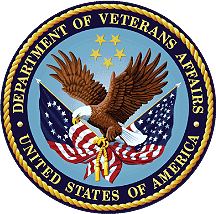 January 2018Version 1.1 Department of Veterans AffairsOffice of Information and Technology (OIT)Revision HistoryArtifact RationalePer the Veteran-focused Integrated Process (VIP) Guide, the User’s Guide is required to be completed prior to Critical Decision Point #2 (CD2), with the expectation that it will be updated as needed. A User Guide is a technical communication document intended to give assistance to people using a particular system, such as VistA end users. It is usually written by a technical writer, although it can also be written by programmers, product or project managers, or other technical staff. Most user guides contain both a written guide and the associated images. In the case of computer applications, it is usual to include screenshots of the human-machine interfaces, and hardware manuals often include clear, simplified diagrams. The language used is matched to the intended audience, with jargon kept to a minimum or explained thoroughly. The User Guide is a mandatory, build-level document, and should be updated to reflect the contents of the most recently deployed build. The sections documented herein are required if applicable to your product.Table of ContentsTable of FiguresFigure 1:  Single Sign-On Page for VA Users	5Figure 2:  Edit Profile Link on the JLV Login Page	7Figure 3:  Community Data Display Option	8Figure 4:  JLV Log Out Icon	8Figure 5: References Widget	9Figure 6:  JLV Tools on the Portal Pages	10Figure 7:  More JLV Functionality	10Figure 8:  System Status Details	11Figure 9:  System Status on the JLV Login Page	12Figure 10: Context Indicator	12Figure 11: Suspending Context	13Figure 12:  CCOW Warning Message	14Figure 13:  CCOW Error Message	14Figure 14:  Context Synchronization Failure	15Figure 15:  Camera Icon in the Image Column	15Figure 16:  Thumbnail and Link in Details View	16Figure 17:  Blue (Default) UI Theme	17Figure 18:  Green UI Theme	17Figure 19:  Dark Gray UI Theme	18Figure 20:  Gray UI Theme	18Figure 21:  Accessible (508 Compliant) UI Theme	19Figure 22:  Navigation Using Elements with Keyboard Focus	21Figure 23:  Document Details with Keyboard Focus	22Figure 24:  VA User Restricted Access Dialog	23Figure 25:  VBA User Audit Notification	23Figure 26:  Restricted Access Notification	24Figure 27:  DoD Sensitive Record and Audit Dialog Box	25Figure 28:  DoD ID (EDIPI) Search	27Figure 29: SSN Search	28Figure 30:  Additional Identifiers Needed	28Figure 31:  Advanced Search Options	29Figure 32:  Sponsor SSN Search	31Figure 33:  Family Members Dialog Box	32Figure 34:  Recently Viewed Patients List	33Figure 35:  Widgets on the Patient Portal	34Figure 36: Widget Tray	34Figure 37:  Date Range Filters Applied	38Figure 38:  Quick Date Range Filter Options	39Figure 39:  Start and End Date Display Filter	40Figure 40:  Interface Status Banner	41Figure 41:  Add Custom Tab Icon	41Figure 42:  Add Tab Dialog Box	42Figure 43:  Report Builder Icon	43Figure 44:  Report Builder Pane and Add Record to Report Option	44Figure 45:  Document Ready Dialog Box	44Figure 46:  Report Builder Tools	45Figure 47  Preview of Record in Report Builder Pane	46Figure 48:  Patient Demographics Widget	48Figure 49:  Patient Flags Indicator	49Figure 50:  Patient Flags and Postings Details	49Figure 51:  Standardized Race Data	50Figure 52: Insurance Information	51Figure 53:  Documents Widget, Minimized View	52Figure 54:  Documents Widget, Expanded View	53Figure 55:  Details View of a Document	53Figure 56:  Standardized Name and Code—Documents Widget	55Figure 57:  Community Health Summaries and Documents—VA, Minimized View	56Figure 58:  Community Health Document	57Figure 59:  MHS GENESIS Widget	58Figure 60: CCDA Document	58Figure 61:  Log In Error - CAPRI Patient Selection Restrictions	59Table of TablesTable 1:  JLV User Profiles	1Table 2:  ESD Contact Information	3Table 3:  Accessible Theme Keyboard Shortcuts	20Table 4:  Navigation Icons and Actions	35Table 5:  Widget Toolbar Icons	36Table 6:  Error Messages and Resolution Steps	60Table 7:  System Error Messages	61Table 8:  Community Health Summaries and Documents - VA Widget Error Message	63Table 9:  Acronyms and Abbreviations	64IntroductionBorn from a joint Department of Defense (DoD)-Department of Veterans Affairs (VA) venture called JANUS, Joint Legacy Viewer (JLV) was directed by the Secretary of the VA and the Secretary of Defense in early 2013 to further support interoperability between the two departments. JLV is a centrally hosted, Java-based web application managed as a single code baseline, and deployed in separate DoD and VA environments. Its browser-based, graphical user interface (GUI) provides an integrated, read-only view of Electronic Health Record (EHR) data from the VA, DoD, and Virtual Lifetime Electronic Record (VLER) eHealth Exchange (eHX) partners, within a single application.JLV eliminates the need for VA and DoD clinicians to access disparate viewers. The GUI retrieves clinical data from a number of native data sources and systems, then presents it to the user via widgets, each corresponding to a clinical data domain.Users can create and personalize tabs, drag and drop widgets onto tabs, sort data within a widget’s columns, set date filters, and expand a widget for a detailed view of patient information. Within each widget, a circular, blue icon indicates the data retrieved is from a VA source; a square, orange icon indicates that the data retrieved is from a DoD source; and a hexagonal, purple icon indicates data that the data retrieved is from VA VLER partners.This document is intended for VA JLV users supporting the:Veterans Health Administration (VHA)Veterans Benefits Administration (VBA)Table 1 describes authorized JLV users and their responsibilities.Table 1:  JLV User ProfilesPurpose of the GuideThe purpose of the User Guide is to familiarize VA users with the important features and navigational elements of JLV.The major features of the JLV GUI include:Access to patient data (through widgets)Context managementUser-restricted access (Break the Glass)Use of the Report BuilderOption to use the accessible (508 compliant) interfaceGuide ConventionsThis document is designed for both online and hardcopy consumption.Cross References are indicated by blue, underlined text, and provide a hyperlink to figures, tables, and other sections within this guideEmphasis is expressed by bold and italicized textThe information symbol  calls the reader’s attention to additional information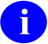 TerminologyThe following standard terms are used throughout this guide:Patient Portal: The page that displays patient data through widgetsProvider Portal: The landing page, or default view, of JLV that appears after logging in to the application that displays widgets and the tools that enable quick access to basic featuresTabs: Tabs display the Patient and Provider portals, and present user-customized views of widgetsWidget: A component of the JLV interface that enables a user to view information or perform a functionWidget Tray: An expandable and collapsible tray at the bottom of the portal pages that provides access to all widgets available for placement on the portal pagesAssumptionsThe User Guide is written from the perspective of VA JLV users, assuming the following:You can open, navigate, and use a web browserYou can use web-based applications, their menu options, and navigation toolsYou have the Uniform Resource Locator (URL) for the JLV Login page, a system username, and the Access/Verify codes required to launch JLVYou are using the functionality of JLV to support VHA and/or VBA workflowsSystem RequirementsJLV is optimized for use with the VA standard browser, Internet Explorer (IE), currently versionTo ensure proper viewing of patient data and other application elements, it is recommended that JLV is viewed using:A monitor set to a minimum screen resolution of 1024 x 768The approved browser, with the browser’s zoom percentage set to 100JLV must be accessed through IE versions 9 and above. Other web browsers may function, but are not certified for support. It is also recommended that Adobe Reader be installed on the user’s system.Getting HelpFor how to information within JLV, please see online help. For access to JLV training videos and additional JLV training materials, please visit JLV Resources.Prior to contacting the Enterprise Service Desk (ESD) for support (Table 2), please refer to Section 2, Logging in to JLV, for detailed information about how to access JLV, and to Section 6, Troubleshooting, for suggested resolution steps and troubleshooting information.If you are an authorized user, are having trouble logging in to JLV, or are experiencing other application issues, please contact the ESD via the telephone number unique to your agency for assistance.NOTE: Unregistered users should contact support to request access to JLV.REDACTEDLogging in to JLVAuthorized, registered users within the VA and DoD are provided access information to log in to JLV. VHA users who have access to the Computerized Patient Record System (CPRS) are automatically authorized to use JLV. VBA users must contact the ESD for access.Refer to Section 6, Troubleshooting, for more tips on logging in to JLV.Users who are not authorized to access JLV will see an Access denied message. If you believe you received the message in error, please contact the ESD.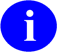 The JLV Login page displays the last successful and unsuccessful log in attempts in the lower left corner, along with the date, local time, and the Internet Protocol (IP) address from which access was made, or attempted access failed.PLEASE NOTE: There is no functionality available for changing a user identification (ID) and password in JLV. For information about login errors, Access code errors, or Verify code errors, see Section 6, Troubleshooting.VHA User Log InThe log in steps detailed below apply to VHA users accessing JLV through a URL. To log in to JLV:Enter VHA’s URL for JLV into the address bar of your Internet browser (redacted)Once SSOi is enabled, all VA users will be redirected to the VA Single Sign-On page (Figure 1)VA users must sign in to, and be authenticated by, the Single Sign-On system in order to access JLVFigure 1: Single Sign-On Page for VA Users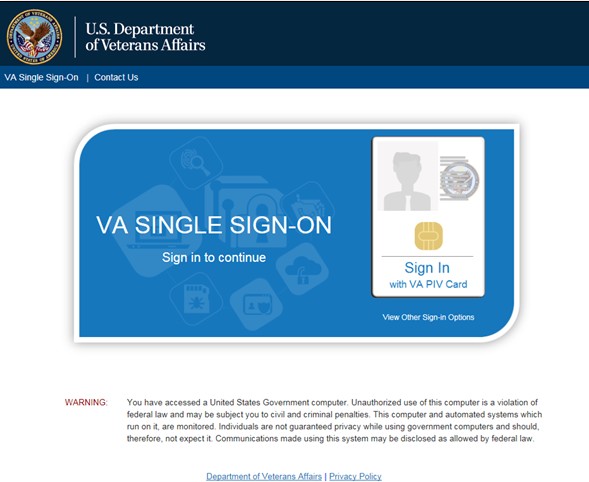 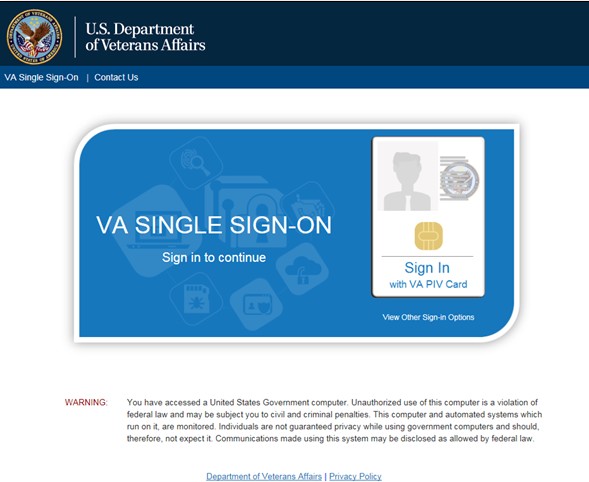 Once authenticated by the Single Sign-On system, you are redirected to JLVRead the important user consent information regarding access to a Government information system, and click I AcceptOptional Step:Users of Assistive Technology can check the Accessibility Mode option in the top-right corner, above the JLV Login page fieldsIf selected, JLV opens and displays the application in the 508-compliant Accessible User Interface (UI) theme (See Section 3.2.2, Using the Accessible Theme's Functionality, for detailed information)Enter your VA login credentials:Enter your CPRS Veterans Health Information Systems and Technology Architecture (VistA) Access CodeEnter your CPRS (VistA) Verify CodeSelect VA from the Agency fieldSelect your VA Medical Center or regional Health Care System from the Site fieldClick LoginVBA User Log InThe following instructions apply to VBA users accessing JLV through a URL only. To log in to JLV:Enter the VBA’s URL for JLV into the address bar of your Internet browser (redacted)All VA users will be redirected to the VA Single Sign-On page (Figure 1)VA users must sign in to, and be authenticated by, the Single Sign-On system in order to access JLVUsers may select any of the authentication options available through the VA Single Sign-On Login page for access to JLV.Once authenticated by the Single Sign-On system, you are redirected to JLVRead the important user consent information regarding access to a Government information system, and click I AcceptIf desired, check the Accessibility Mode option in the top-right corner, above the JLVLogin page fieldsIf selected, JLV opens and displays the application in the 508-compliant Accessible UI theme (See Section 3.2.2, Using the Accessible Theme's Functionality, for detailed information)Enter your login credentials:Enter your Compensation and Pension Record Interchange (CAPRI) Access CodeEnter your CAPRI Verify CodeClick Login        Users with any CAPRI patient selection restrictions will not be able to log in JLV.Editing Your User Profile at Log InOne method of setting application configuration options (customizing) is by using the Edit Profile link (highlighted in Figure 2) to access the user profile fields through the JLV Login page.The subsections below discuss the options to set the UI theme, and to enable/disable the Include Community Data function via the Edit Profile link.User profile options can be set within JLV. See Section 3.2, Customizing JLV.The selected options are saved to the user profile by clicking Save and Login, and remain set for all subsequent JLV sessions until changed by the user.Figure 2: Edit Profile Link on the JLV Login Page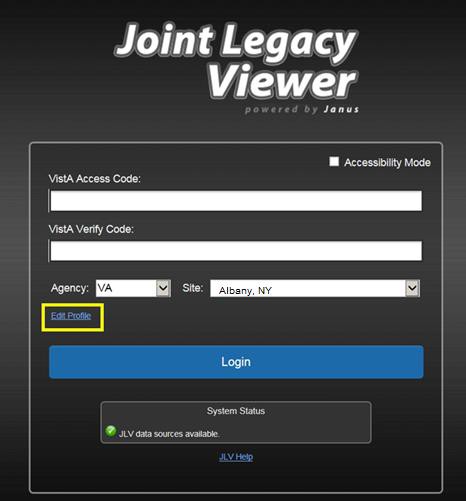 Selecting a UI ThemeSelecting a UI theme sets the font color and foreground/background colors of the JLV GUI for the widgets, toolbars, and dialog boxes. Theme color options are Blue (Default), Green, Dark Gray, Gray, and Accessible (508 compliant). The UI theme choices appear below the Agency and Site fields, as seen in Figure 3.The Accessible theme provides larger fonts, enhanced tab and keystroke functionality, and screen reader compatibility, compliant with Federal accessibility requirements and Section 508 standards. Refer to Section 3.2.2, Using the Accessible Theme's Functionality, for more information.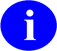 Community Data DisplayIn a future release, checking (enabling) the Include Community Data option will tell JLV to query for, receive, and integrate patient data from external VA VLER community partner data sources. The community data setting is in the bottom half of the Edit Profile dialog, seen in Figure 3.Although the community data setting is not yet active, some community data is available in the Community Health Summaries and Documents - VA widget. See Section 5.3, Community Health Summaries and Documents - VA, for detailed information.VHA users can see the Include Community Data option, but it is not yet active.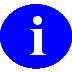 VBA users do not have access to community data, and will not see the Include Community Data option.Figure 3: Community Data Display Option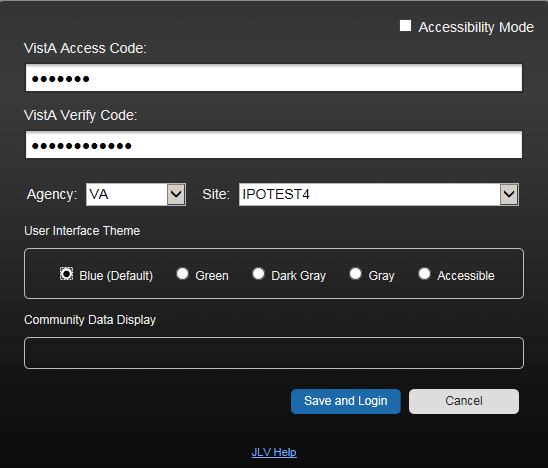 Logging Out of the Current JLV SessionTo end the current session and exit JLV, click the Log Out icon  (highlighted in Figure 4) at any time.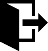 Figure 4:  JLV Log Out Icon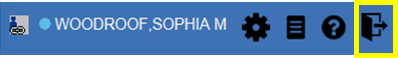 A JLV session will end automatically after 30 minutes of inactivity. You will receive a warning that the session will be ended after 25 minutes of inactivity. Automatic termination of a session logs you out of the application and displays the Logout page. To initiate a new JLV session, close and reopen the browser and return to the JLV Login page.Actions in JLV that are considered activity are changing patients, refreshing widgets, opening or closing widgets, adding or removing widgets from the portal pages, and adjusting date ranges.The Elements and Functionality of JLVThe JLV Portal PagesAfter a successful log in, your username is shown in the upper right corner of the application, and the JLV portal pages are displayed. The JLV portal pages are:The Patient Portal 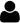 The Provider Portal 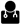 Default ViewUpon log in, users will see the Provider Portal . The portal displays the Patient Searchdialog box and the References widget by default.The References widget (Figure 5) is shown by default on the Provider Portal . The References widget displays hyperlinked references to online resources. Click a reference link to access the associated website. Click the Add icon + to add a new reference link.Only the reference links you add can be deleted. To delete a reference link, right-click the link and select Delete URL. Users will not be able to delete reference links included in the default widget configuration.Figure 5:  References Widget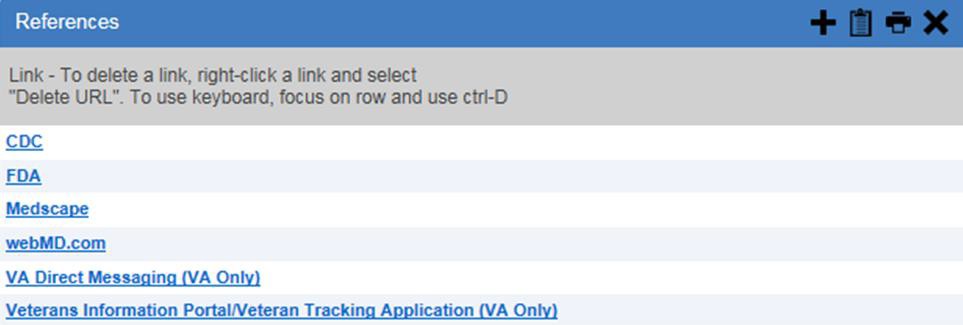 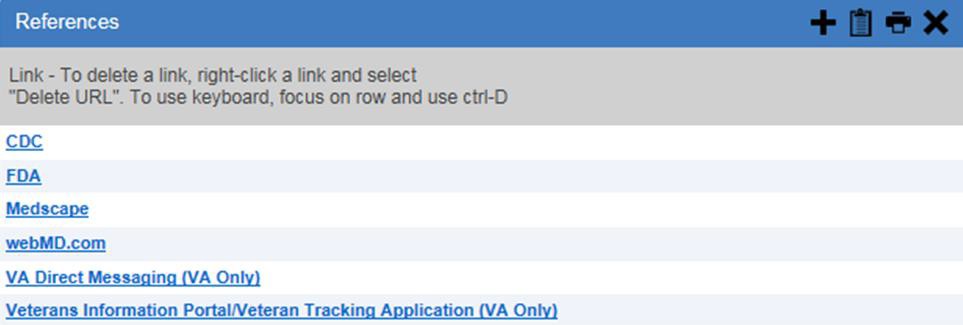 The Patient Portal displays a selected patient's clinical records and other patient-centric information.New JLV users will see a preconfigured, default widget layout on the Patient Portal  when a patient is selected. The default layout includes the Allergies, Problem List, Documents, Outpatient Medications, and Lab Results widgets.Users can configure the layout of widgets on the Patient Portal and create multiple widget tabs, as described in Section 3.2, Customizing JLV after Log In, and in Section 4.1,Accessing and Opening Widgets. Customizations are saved to the user profile as set, and remain until manually changed.System MenuEach portal page has a toolbar (highlighted in Figure 6) that enables quick access to the following features:Configuration Options: Click the Settings icon  in the top-right corner of either portal page to set user preferences, including the UI theme (Refer to Section 3.2, Customizing JLV)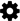 Report Builder: Click the Report Builder icon   in the top-right corner of either portal page to create custom reports (Refer to Section 4.8, Using Report Builder)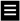 Access Online Help:  Click the Help icon  in the top-right corner of either portal page to open online help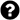 Log Out of JLV:  Click the Log Out icon  to log out and close the current JLV session (Refer to Section 2.4, Logging Out of the Current JLV Session)Figure 6: JLV Tools on the Portal Pages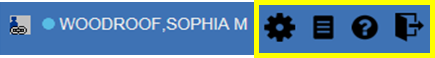 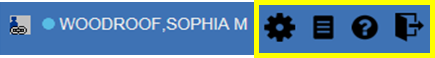 The following functions can be completed from the portal pages (highlighted in Figure 7):Perform a Patient Search 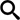 Switch between the Patient Portal  and the Provider Portal View the system status     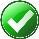 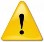 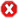 View Context Management status   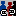 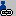 Open the widget tray Open Widget Tray ^ (bottom-right corner of the portal pages)Figure 7:  More JLV Functionality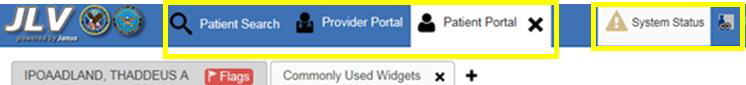 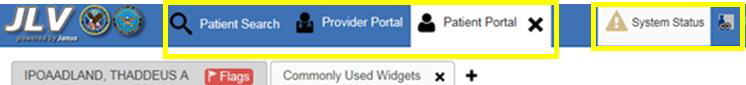 The system status is displayed to the left of the username. Hovering over System Status will provide additional information, as seen in Figure 8.Figure 8:  System Status Details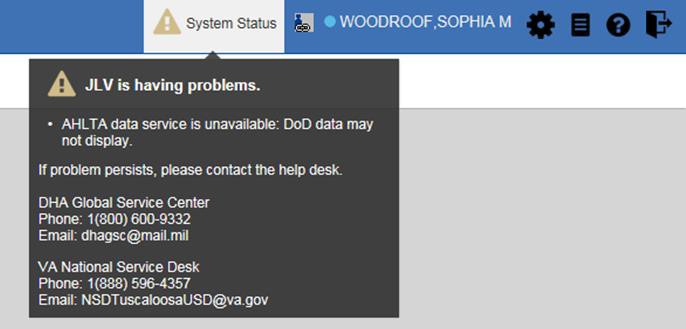 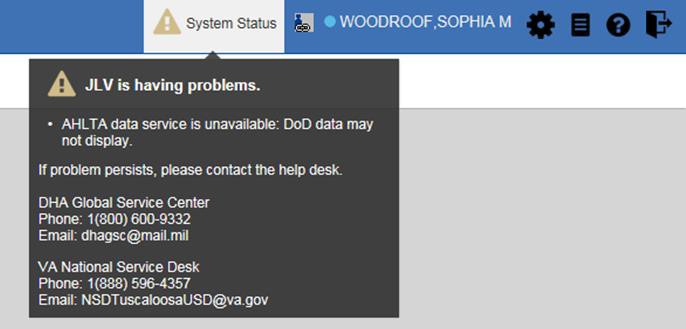 Viewing System StatusSystem status updates are received from JLV’s Quality of Service (QoS) Monitor, also called the Health Monitor. QoS monitors the status of services that JLV uses to connect to VA and DoD data sources, which include: Master Veteran Index (MVI), Patient Discovery Web Service (PDWS), Relay Service, VistA Data Service (VDS), and jMeadows Data Service.JLV displays the system status on the Login page, below the user credential fields (highlighted in Figure 9), and at the top of the Portal Pages (Figure 8).When all monitored systems and services are online and connected, a green icon  appears next to the status message JLV data sources are available on the JLV Login pageWhen one or more of the monitored systems or services is offline or unavailable, a yellow warning icon  appears next to the status message JLV is having problemsNotification of unavailable systems persisting longer than 10 minutes should be reported to the VA Enterprise Service Desk (Section 1.4, Getting Help)When the jMeadows Data Service is unavailable, a red icon  appears next to the message, JLV is having problems, jMeadows Data Service is unavailable, JLV may not function properlyUsers may not be able to log in to JLV, or view patient data, until the jMeadows connection is restored.Figure 9: System Status on the JLV Login Page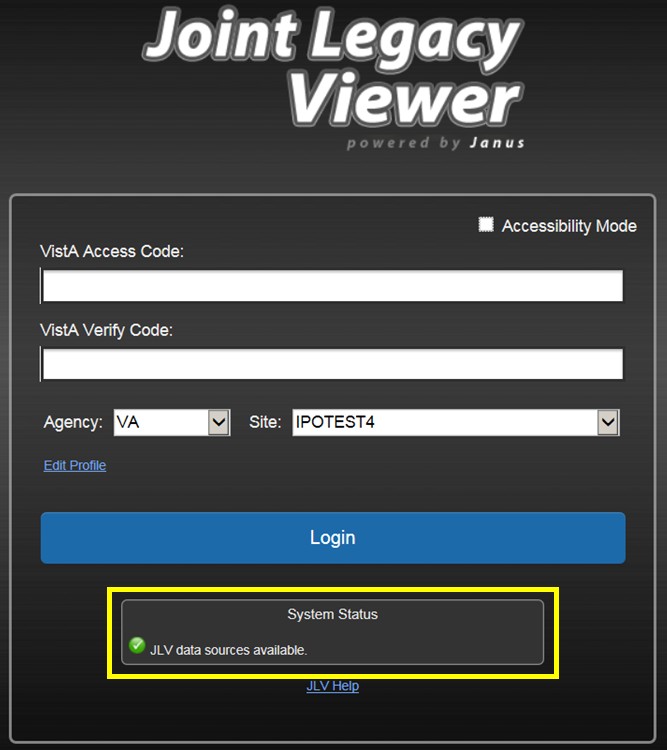 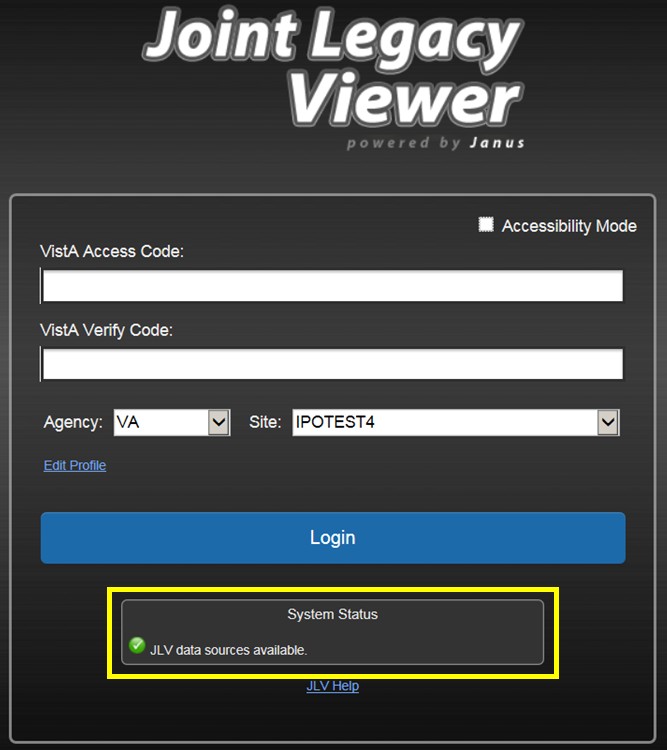 Context ManagementClinical Context Management (CCOW) is a way for applications to synchronize the display of clinical context, based on the Health Level 7 (HL7) CCOW standard. If CCOW-compliant applications are sharing context and one of the applications changes the data display to a different patient, the other applications will switch to display that same patient.JLV is context management-enabled. When context is enabled, a patient change made in one context-enabled application (i.e., CPRS) will trigger the same change in JLV. The same effect is shown vice versa; that is, when a patient is selected in JLV, it triggers a patient change in other context-enabled applications.Context management is enabled by default, and JLV will attempt to connect to the context vault upon a valid login. The context status appears in the top-right corner of the portal pages. When context is established, the Context On icon  is shown. When context is suspended, the Context Suspended icon  is shown.Figure 10 shows the context indicator location on a JLV portal pages. In this example, context is suspended.Figure 10:  Context Indicator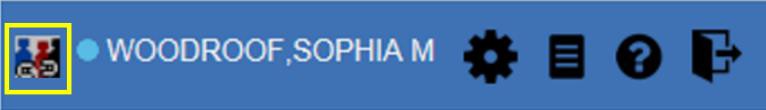 Suspending Context Context can be manually suspended. To manually suspend context:Click the Context On icon The CCOW warning message, Are you sure you want to break patient link? appears (Figure 11)Click Yes to continueOnce context is suspended, the Context Suspended icon  is displayed on the portal pages.Figure 11:  Suspending Context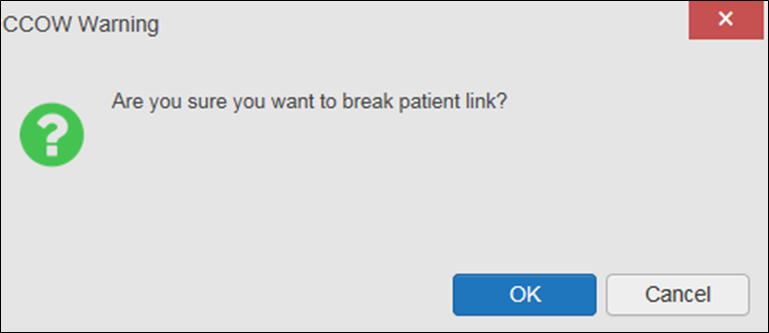 Establishing ContextWhen context is suspended, it can be reestablished manually. To establish or reestablish context:Click the Context Suspended icon The CCOW warning message, Are you sure you want to rejoin patient link? appears (Figure 12)Click YesOnce context is established, the Context On icon  is displayed on the portal pages.Figure 12: CCOW Warning Message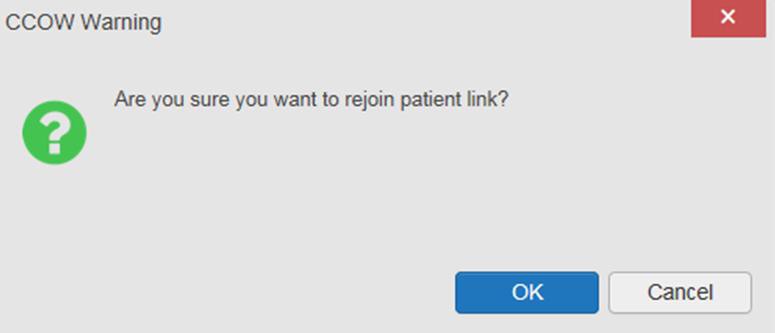 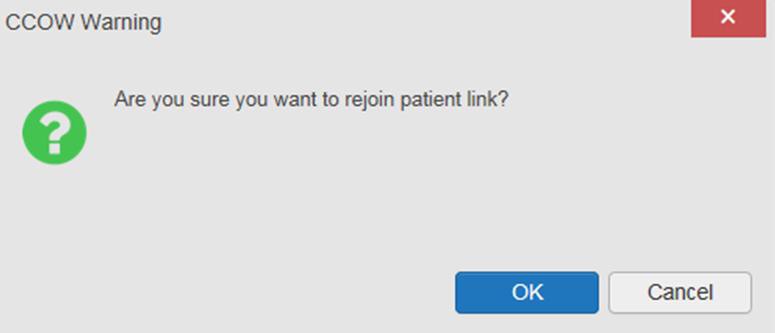 Unable to Communicate with VaultIf JLV is unable to initiate context management upon log in, the user will see the CCOW Error message (Figure 13). Click OK to continue. The Context Suspended icon  is displayed on the portal pages. If the CCOW error persists, contact your local service desk for assistance.Figure 13:  CCOW Error Message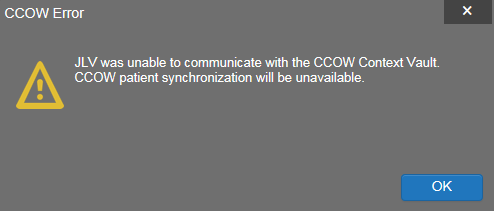 Context Synchronization FailureIn the event that JLV is unable to reestablish context, a CCOW Error message is presented (Figure 14). This indicates context is suspended. Click OK to continue. The Context Suspended  icon is displayed on the portal pages.VBA users will encounter the error message (Figure 14) at each log in, as there are no CCOW- compliant applications installed on their computers.Figure 14: Context Synchronization Failure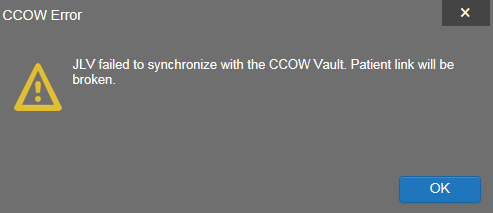 VistA Imaging ViewerJLV integrates access to the VistA Imaging Viewer (an external application), allowing VA users access to VA imaging artifacts for supported clinical domains (widgets). Users can open an instance of the VistA Imaging Viewer through JLV. For more information regarding the VistA Imaging Viewer, please see the VistA Imaging SharePoint site.A camera icon  displayed in the Image column (Figure 15) of the Documents, Outpatient Encounters, Procedures, Progress Notes, and Radiology Reports widgets indicates that one or more images are associated with that record. Clicking the camera icon  within the widget opens the VistA Imaging Viewer in a standalone window and displays the associated image.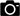 Figure 15: Camera Icon in the Image Column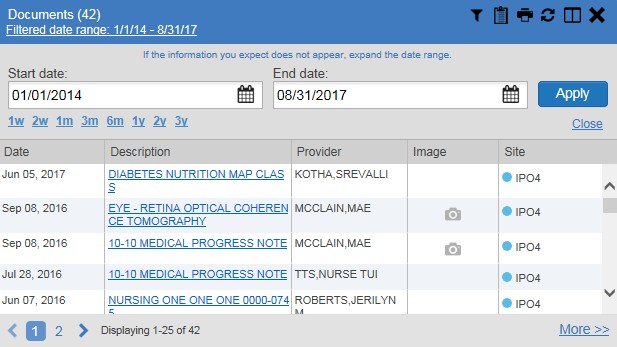 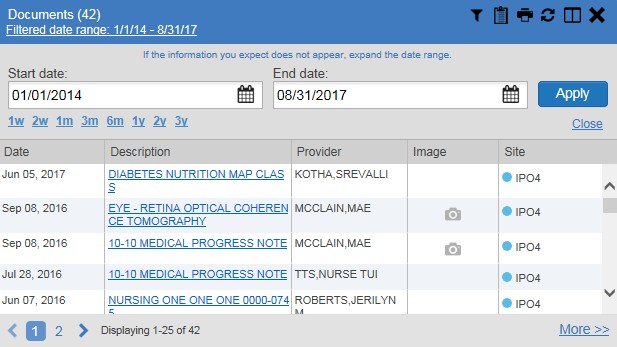 If a record has one or more images associated with it, the Details view of the record includes a display of a thumbnail in the top-right corner of the window (Figure 16). Below the thumbnail, alink that reads, Click image to open viewer, is also displayed. Clicking either the thumbnail or the link opens the VistA Imaging Viewer, and displays the associated image(s).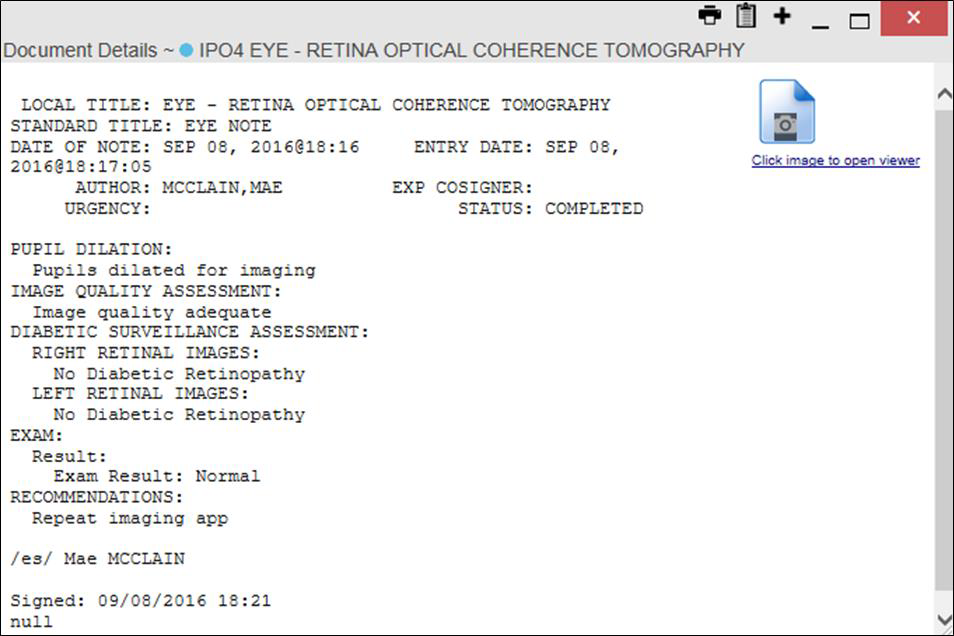 Figure 16: Thumbnail and Link in Details ViewCustomizing JLVConfiguration options can be set within JLV by clicking the Settings  icon.Setting the UI ThemeThe UI theme setting is a part of the user profile. Choosing a UI theme sets the font, foreground, and background colors of the widgets, toolbars, and dialog boxes. Once selected, the UI theme is stored in the user profile, and remains set until changed. The available UI themes are Blue (Default), Green, Dark Gray, Gray, and Accessible (508 compliant).To set the UI theme within JLV:Click the Settings  icon in the upper right corner of the portal pages (Figure 6)The User Configuration dialog box opensSelect the desired theme and click SaveAfter clicking Save, click Yes to reload the application and apply your theme choiceAlternatively, click Cancel to exit the dialog box and restore the previous themeFigure 17: Blue (Default) UI Theme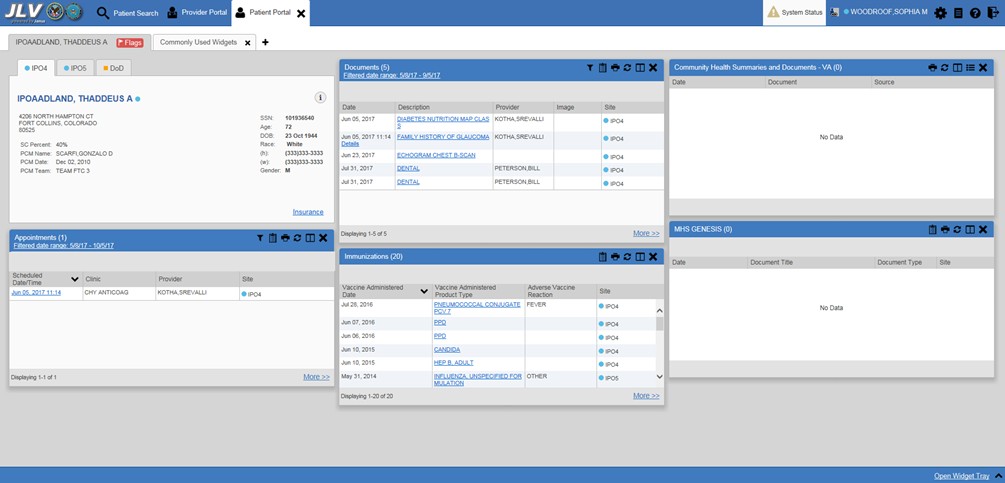 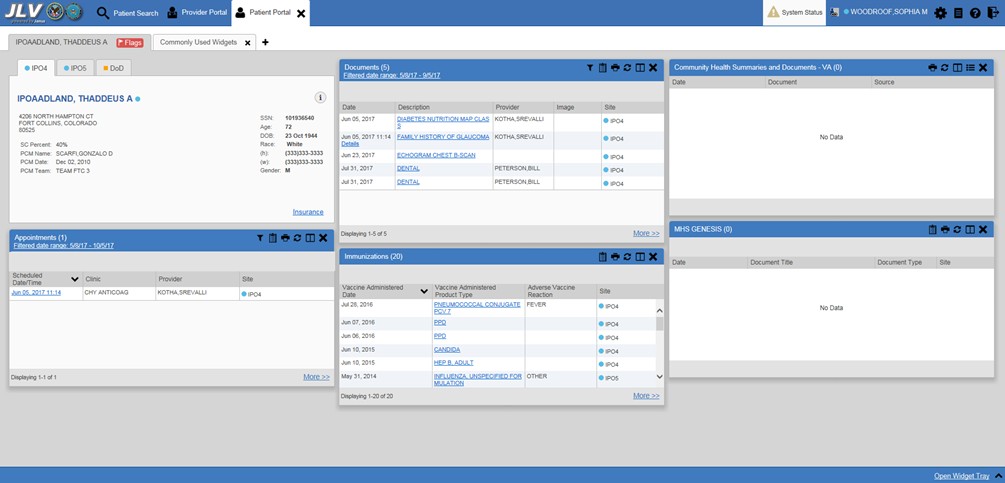 Figure 18:  Green UI Theme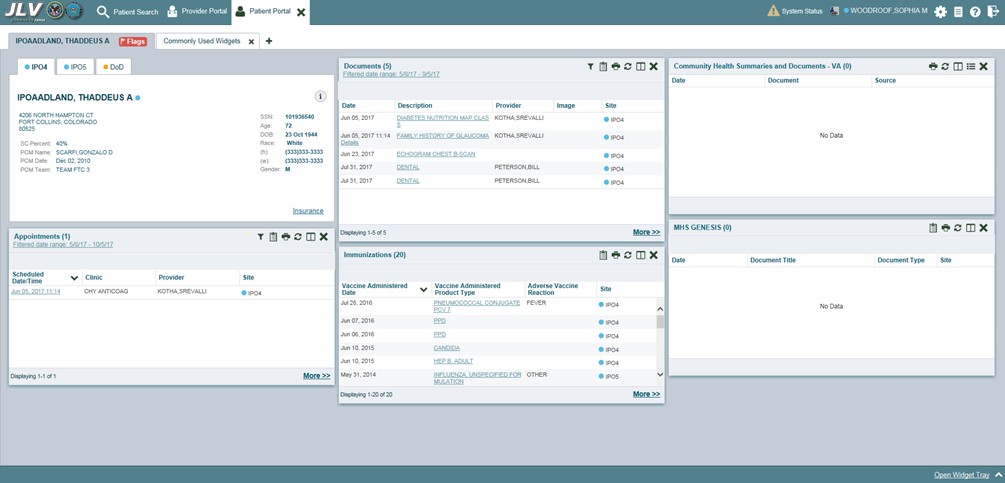 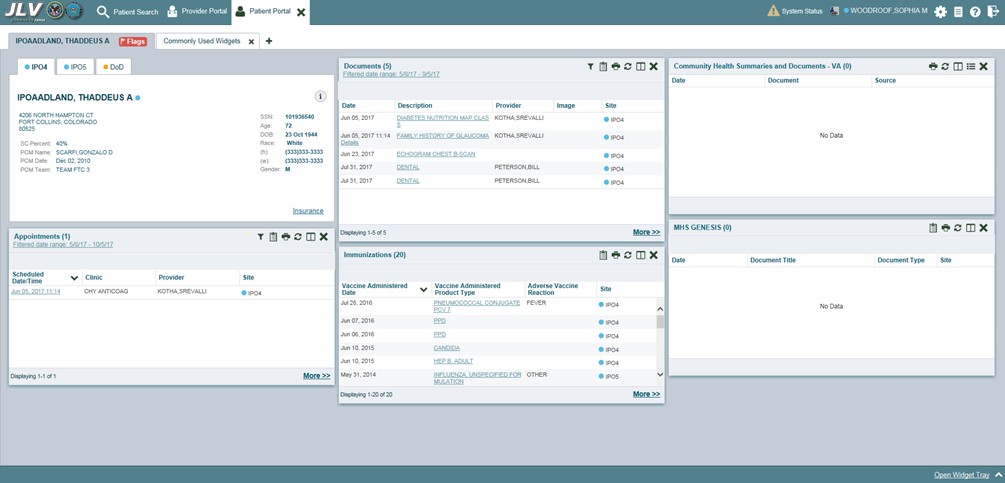 Figure 19:  Dark Gray UI Theme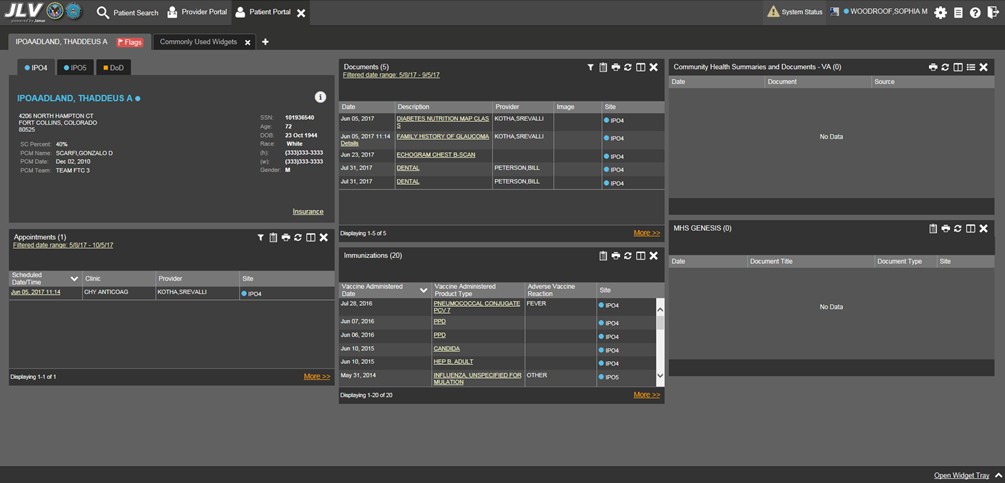 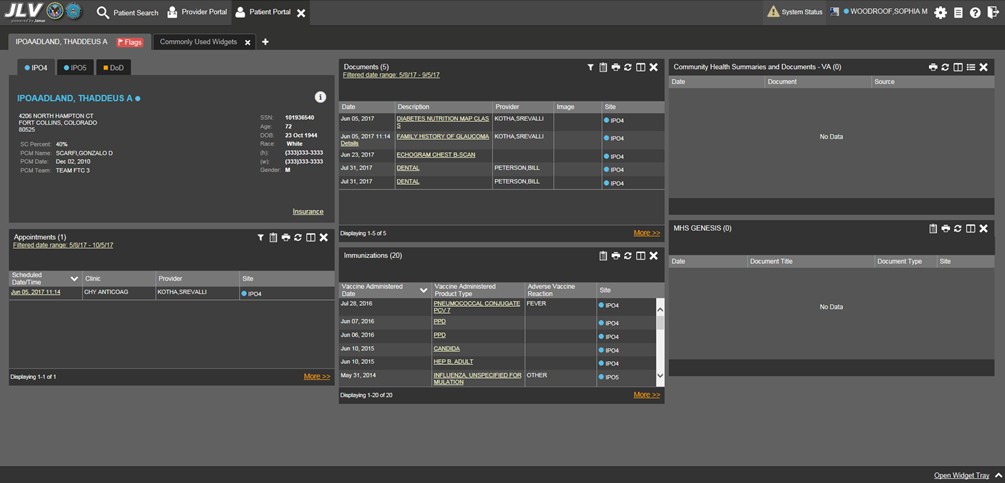 Figure 20:  Gray UI Theme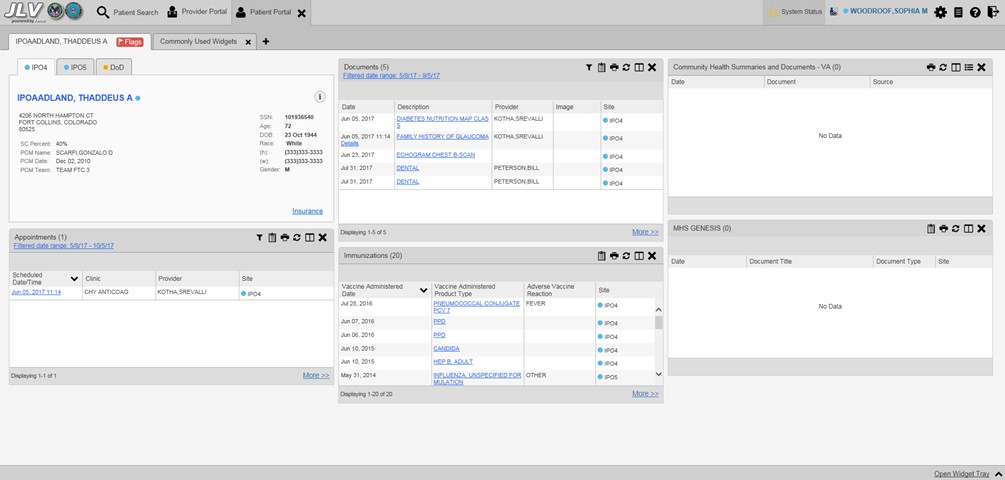 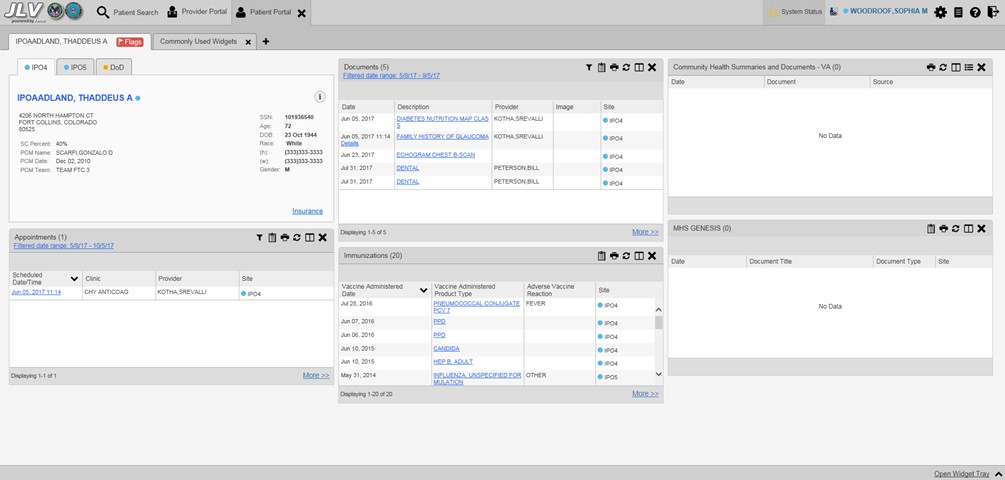 Figure 21: Accessible (508 Compliant) UI Theme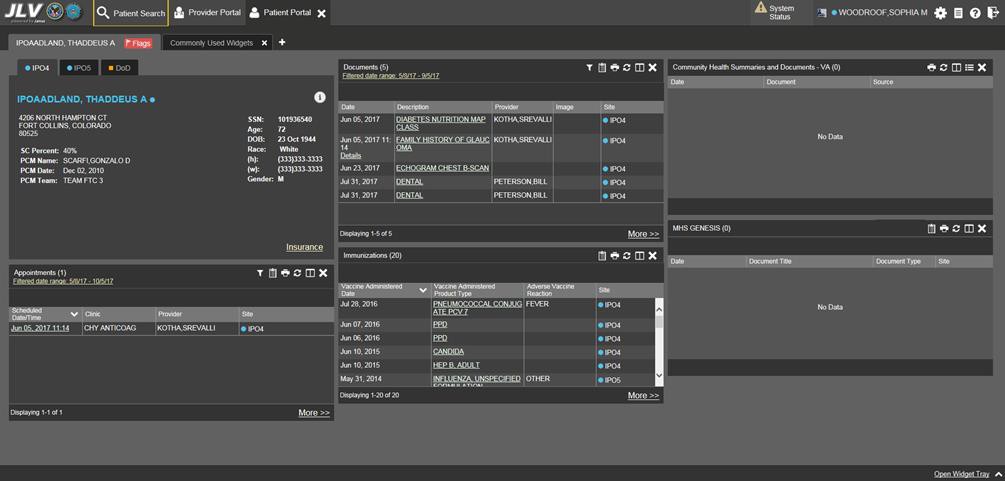 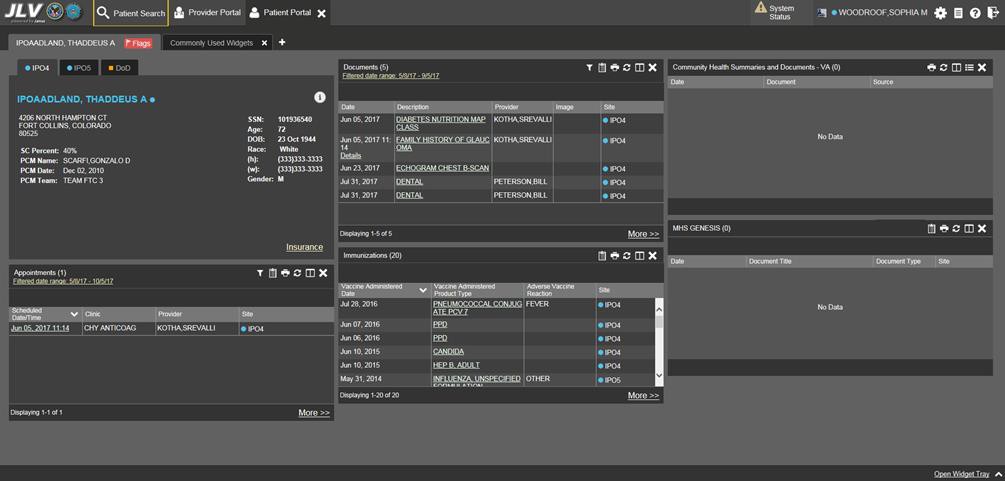 Using the Accessible Theme’s FunctionalityThe Accessible theme includes larger fonts, enhanced tab and keystroke functionality, and screen reader compatibility to support Federal accessibility requirements and Section 508 compliance.The Accessible theme is available for users who have adaptive technologies installed on their computers.Keyboard Focus and Screen NavigationKeyboard focus is the highlighting of a screen element, field, or control that enables interaction with, and navigation of, JLV through the use of the keyboard and keystrokes. The item in focus is outlined in gold as a visual indicator of the element, field, or control with keyboard focus that will receive information typed on the keyboard.JLV uses common Windows keystrokes (Tab, Shift + Tab, arrow keys, Enter), and keyboard shortcuts to move the focus to all menus, and activate all functions on the menus. All user interface items are accessible via the keyboard under the Accessible theme.Pressing Enter or the Spacebar when an element that provides action is in keyboard focus performs the associated action. For example, pressing Enter or the Spacebar when the  Settings  icon is in focus opens the User Configuration dialog box. Using the arrow keys or the Tab key moves between keyboard focus items to navigate through screen elements. A complete list of accessible keystrokes is provided in Table 3.Table 3: Accessible Theme Keyboard ShortcutsAccessible Theme Screen NavigationAn element with keyboard focus is the starting point for screen navigation. Pressing the Enterkey when a screen element or icon has keyboard focus mimics a mouse click.Figure 22 depicts the Documents widget with keyboard focus. Focus can be changed by pressing the Tab key. In this example, pressing the Tab key shifts the keyboard focus from the Documents widget to the widget immediately below the Documents widget. Pressing the Tab key again shifts the keyboard focus to the widget at the top of the next column.To view hover text where available, focus on the element within the widget that has hover text. After a small delay, the text will appear as if the user hovered over the element with a mouse cursor.Figure 22: Navigation Using Elements with Keyboard Focus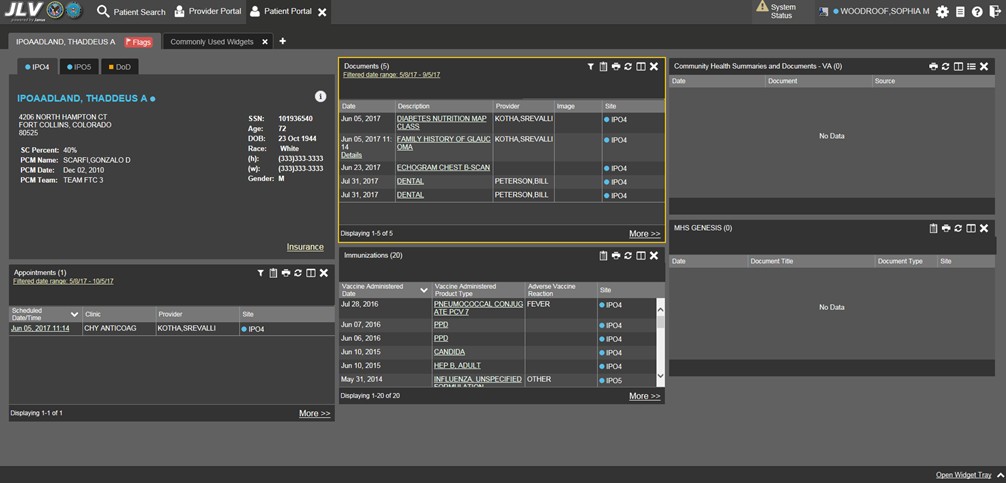 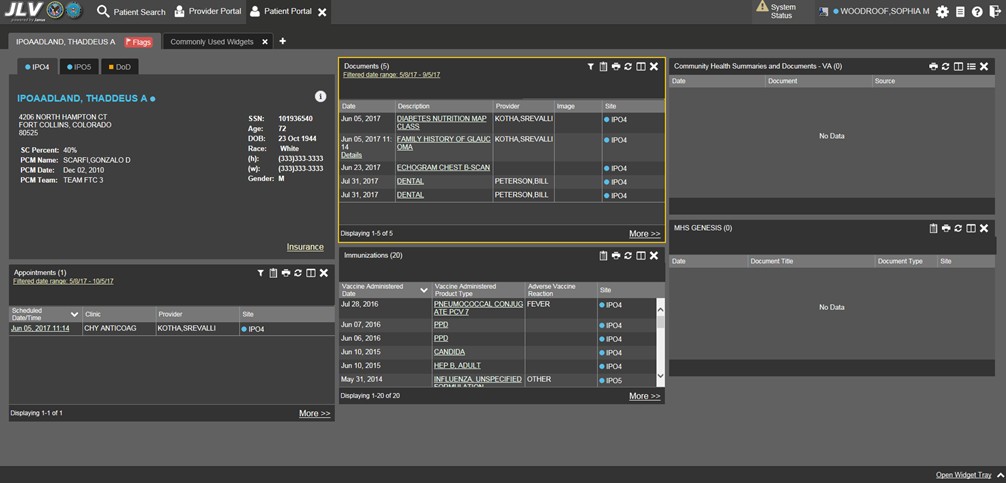 In Figure 23, the Document details window has keyboard focus. Move through the toolbar buttons by using the arrow keys, or by pressing Tab. Move to Close (X) and press Enter to close the details window. After closing the window, keyboard focus returns to the last element that had keyboard focus prior to opening the window.Figure 23: Document Details with Keyboard Focus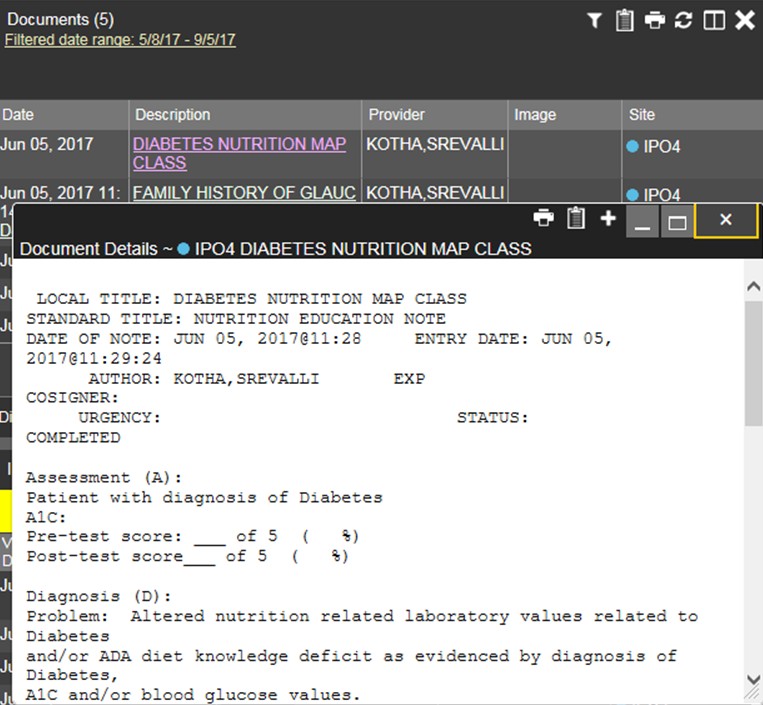 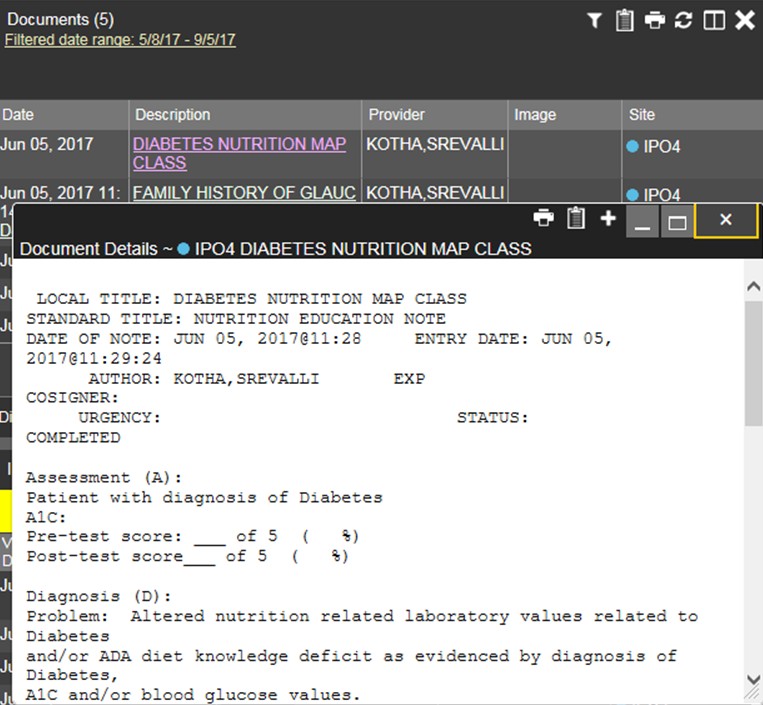 User-Restricted Access to Patient DataVHA Users Viewing DoD-only PatientsVHA users are permitted to view the records of patients considered DoD-only, meaning they either have no VA identifiers or are not registered in MVI. The VA requires that these actions be audited. If an attempt is made to access DoD-only patient records, the VHA user is asked to specify the purpose for access. The purpose options presented to the user are: Emergent Care, Clinical Care, or Authorized Administrative Use (Figure 24).Once the purpose for access is selected, clicking Agree to be Audited & Access this Patient Record (Figure 24), displays the requested data, and audits the action. The access purpose, organization of the VA provider, date, username, IP address, user’s Internal Entry Number (IEN), host system’s ID, and patient’s Electronic Data Interchange Personal Identifier (EDIPI) are captured in the audit record.Figure 24: VA User Restricted Access Dialog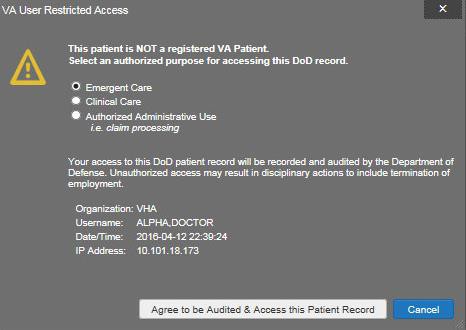 VBA Users Viewing Patients with DoD DataVBA users may see one of two different dialog boxes, depending on whether or not the patient is registered for care in the VA. If the patient is registered for care in the VA, they are in MVI.Patient registered in MVI: VBA users are permitted to view the records of a patient who is registered in MVI, but the VA requires that these actions be auditedAfter performing a patient search and selecting a patient from the search results, a VBA user will see the audit notification (Figure 25) if the patient they selected is registered in MVIAfter agreeing to the audit, the VBA user can access the patient’s recordFigure 25: VBA User Audit Notification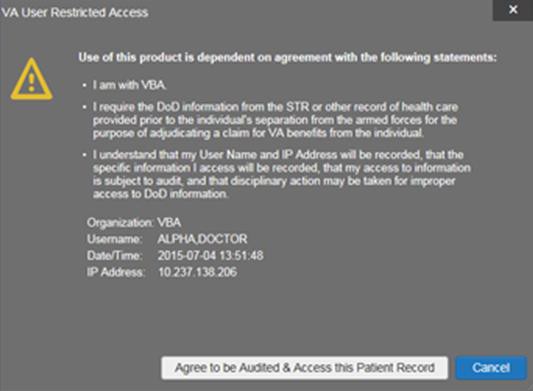 Patient not registered in MVI: VBA users are not permitted to access the records of a patient who is not registered in MVIAfter performing a patient search and selecting a patient from the search results, a VBA user will see the restricted access notification (Figure 26) if the selected patient is not registered in MVIClicking Cancel returns the user to the previous screenFigure 26: Restricted Access Notification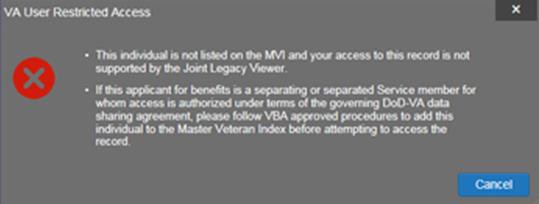 Access to DoD Sensitive RecordsAll JLV users are audited each time a sensitive DoD record is accessed. Auditing applies to sensitive documents, lab panel results, outpatient encounters, or progress notes records. For each attempt to access sensitive data, JLV records the user’s name, organization, Social Security Number (SSN)/EDIPI (for DoD users), PIV (for VA users), location, patient identifiers (patient last name, first name, middle initial [MI], SSN/EDIPI [DoD only], MVI [VA only], and date of birth [DOB]), data accessed, date and time, and reason for access.The audit prompt is seen each time access to a sensitive record is attempted, even if the user has been previously audited for the same record.JLV notifies users before they are audited. The message is triggered when the user clicks a masked record that is marked ** Sensitive **. An example of a masked record displayed in a widget and the audit notification are depicted in Figure 27.After the user selects the purpose for viewing the record and agrees to be audited, the sensitive data is displayed in the Details view of the widget.Figure 27: DoD Sensitive Record and Audit Dialog Box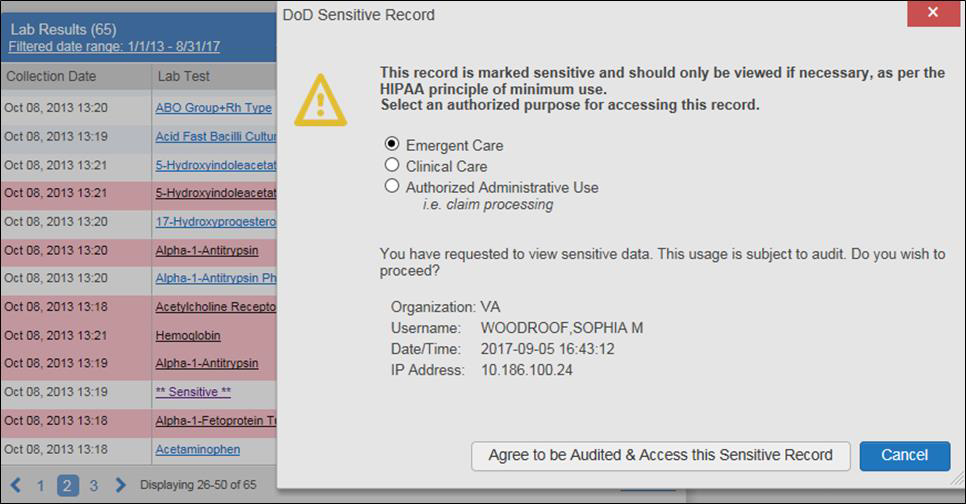 Patient SearchesThe core function of JLV is to display patient information on the Patient Portal . Use the Patient Search  feature to perform a patient search, perform a family search, or use the advanced search options.JLV determines which enterprise service to use for a patient search, based upon the search criteria:If the EDIPI or Sponsor SSN is entered, JLV utilizes PDWS for the search (See Section 3.4.1, PDWS Search Rules and Supported Searches, for details)If the EDIPI or Sponsor SSN fields are empty, JLV utilizes MVI for the search (See Section 3.4.2, MVI Search Guidelines, for details)PDWS Search Rules and Supported SearchesWhen JLV utilizes PDWS for patient search, the applicable rules and rule sets required for the PDWS interface must be used:Rule Set 1: When searching by SSN, the full nine-digit SSN must be entered, and the Last Name or DOB must also be suppliedThis is true for search by patient SSN, as well as Sponsor SSNRule Set 2: If you do not have the patient’s SSN, you must supply ALL of the following identifiers: last name, first name, DOB, and genderBlanks in any of these four required fields will generate an errorA 10-digit string is required for telephone numberThe following search combinations are supported when PDWS is utilized:DoD ID, also referred to as the EDIPIPatient SSN and Last NamePatient SSN and DOBSponsor SSN and Last NameSponsor SSN and DOBLast Name, First Name, DOB, and Gender (ALL identifiers must be entered)MVI Search GuidelinesJLV utilizes MVI for a patient search when the search parameters include the patient’s name and SSN. MVI requires the full last name is entered when the patient’s SSN is entered. MVI may also require entering the patient’s first name and DOB to increase the efficiency of the search, and the likelihood of locating the patient. An example would be searching for a patient with a common last name, such as Smith or Jones.Patient Search Using DoD IDTo perform a patient search using the DoD ID (Figure 28):Click the Patient Search icon  at the top of the portal pagesThe Patient Search dialog opensEnter the 10-digit patient DoD ID (EDIPI) in the DoD ID fieldFigure 28:  DoD ID (EDIPI) Search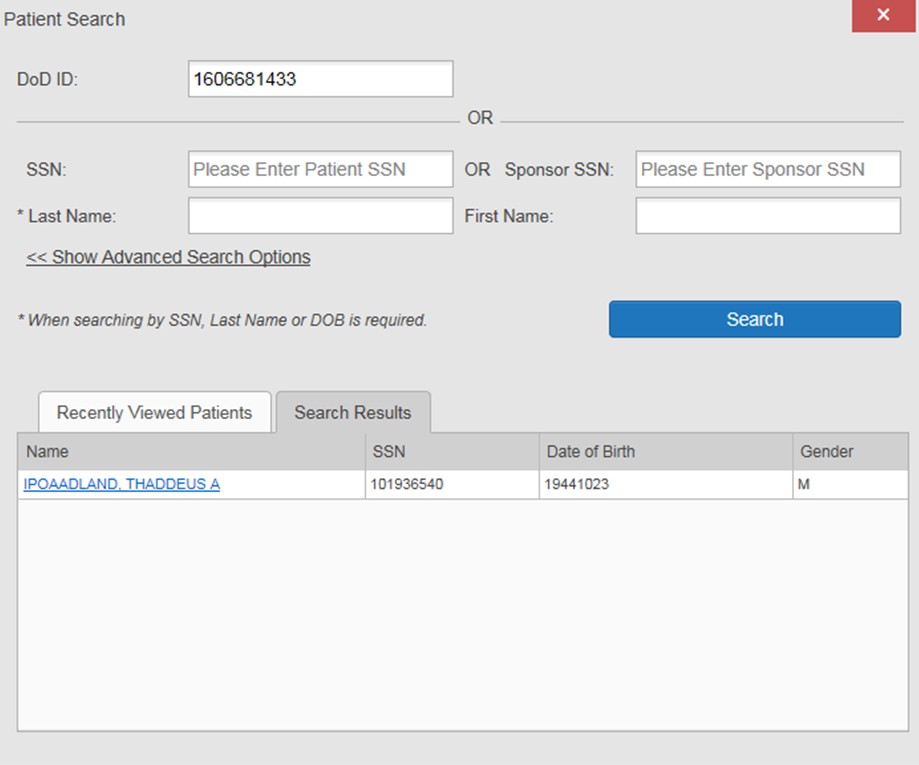 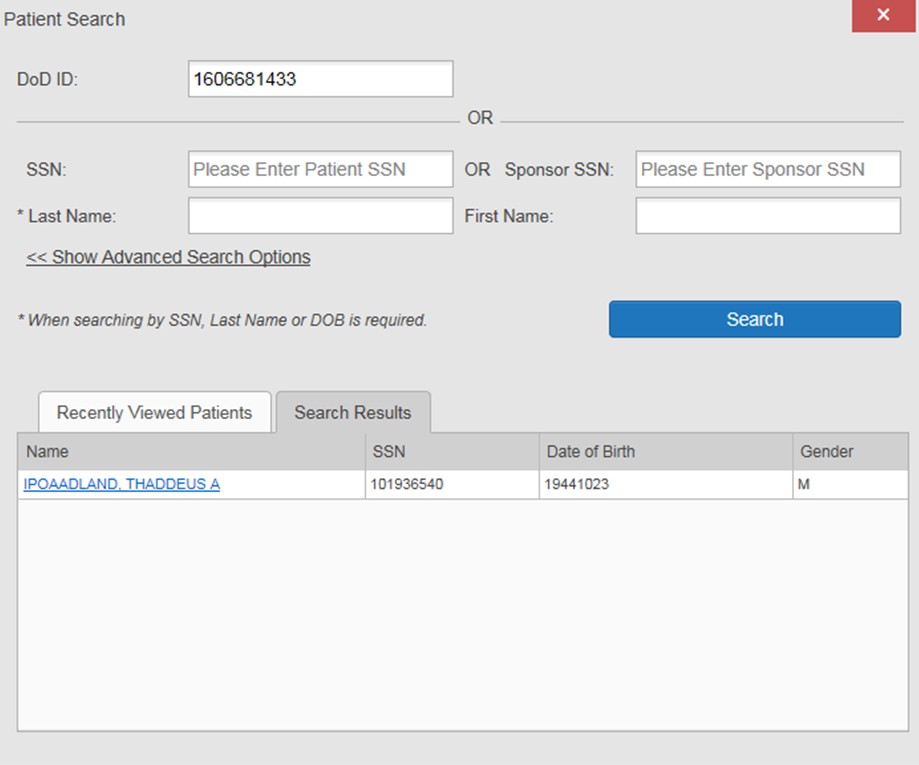 Click SearchThe search results are displayed in the lower third of the dialog box, under theSearch Results tabClick a patient’s name in the search results list to open the associated recordThe Name, SSN, DOB, and Gender columns in the results list provide information to assist with patient identificationAfter selecting a patient, the Patient Portal  opens and displays the selected patient’s dataPatient Search Using SSNTo perform a patient search using the patient’s SSN:Click the Patient Search icon  at the top of the portal pagesThe Patient Search dialog box opensEnter the patient’s full, nine-digit SSN in the SSN field (Figure 29)When searching by SSN, either the last name or the DOB must be entered to perform the searchFigure 29:  SSN Search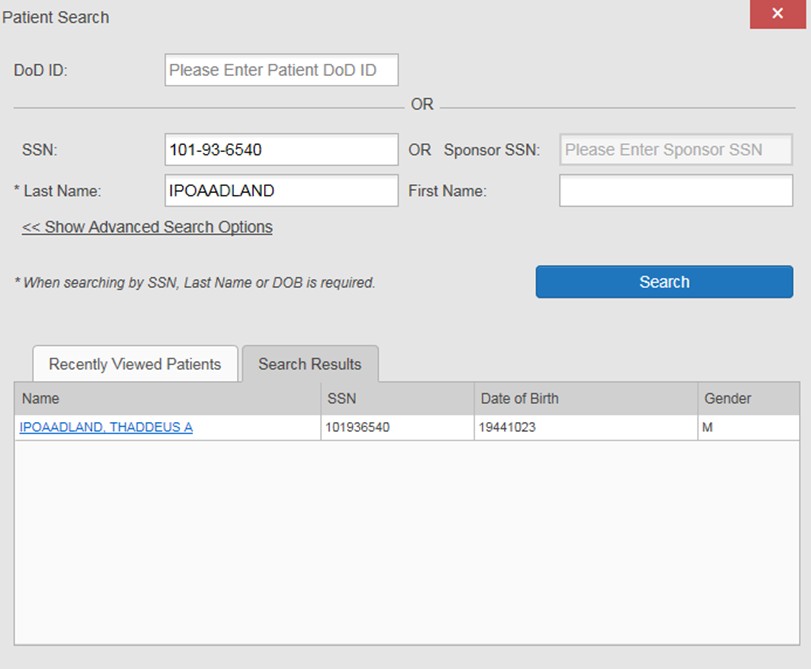 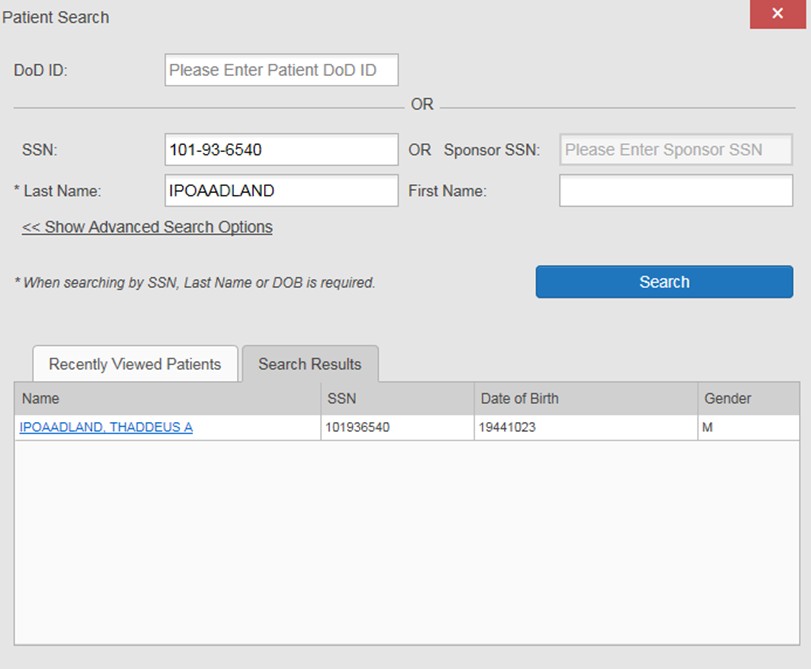 Click SearchIf the required patient identifiers are not provided, hover text appears, indicating the information necessary to complete the patient searchIf a match of patient names cannot be made, enter additional identifiers (first name, DOB) to refine the search (Figure 30)Figure 30: Additional Identifiers Needed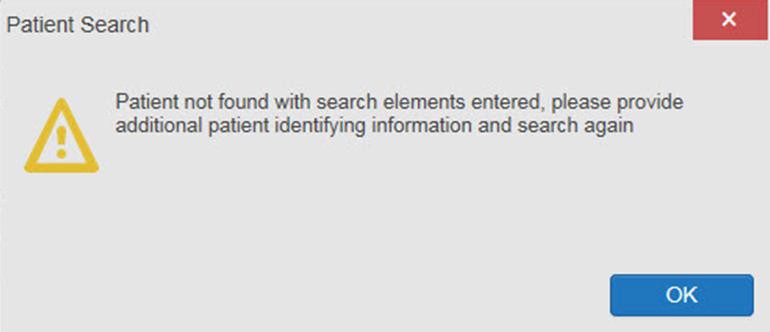 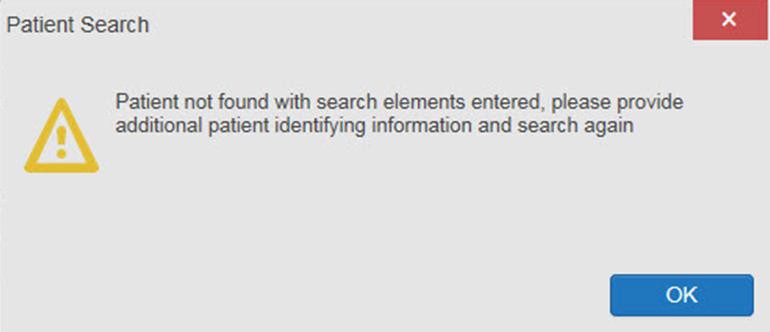 The search results are displayed in the lower third of the dialog box, under the Search Results tabClick a patient’s name in the search results list to open the associated recordThe Name, SSN, DOB, and Gender columns in the results list provide information to assist with patient identificationAfter selecting a patient, the Patient Portal  opens and displays the selected patient’s dataAdvanced Patient Search OptionsAdvanced patient search options in the Patient Search dialog box allow for the use of additional patient identifiers when performing a patient search.To search using advanced patient search options:Click the Patient Search icon  at the top of the portal pagesThe Patient Search dialog box opensClick the <<Show Advanced Search Options link under the *Last Name field (seen in Figure 29)Enter the patient identifiers in the appropriate search fields, as desiredAdvanced search option fields include *DOB, MI, Gender, Address, State, City, Zip, and TelephoneFigure 31: Advanced Search Options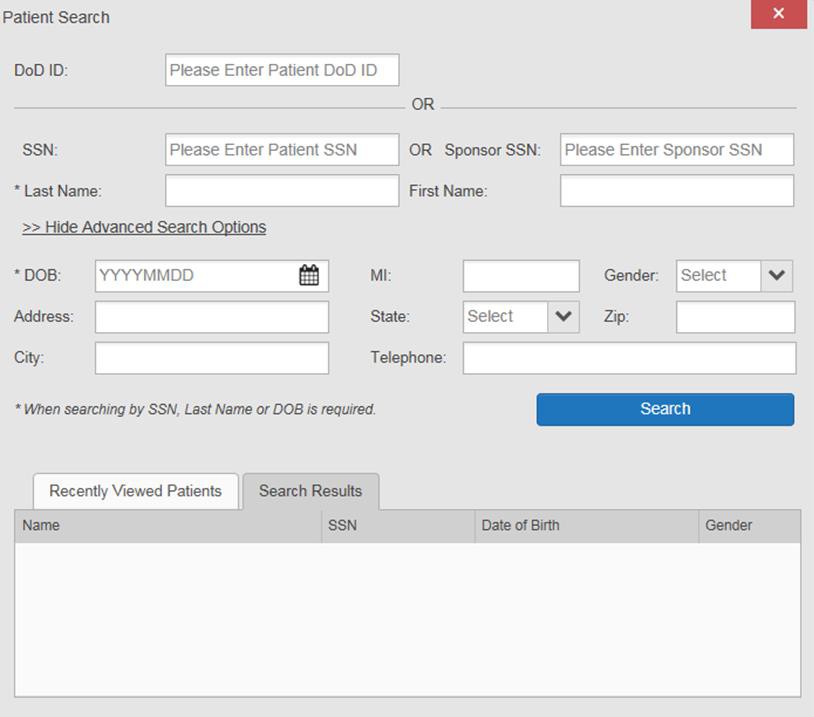 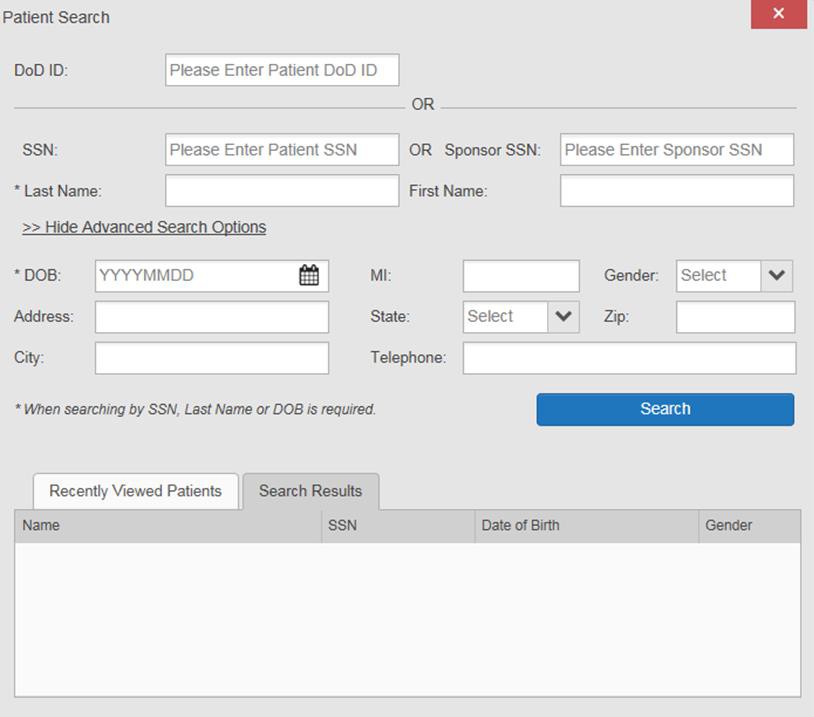 Click SearchIf the required patient identifiers are not provided, hover text appears, indicating the information necessary to complete the patient searchThe search results are displayed in the lower third of the dialog box, under the Search Results tabClick a patient’s name in the search results list to open the associated recordThe Name, SSN, DOB, and Gender columns in the results list provide information to assist with patient identificationAfter selecting a patient, the Patient Portal  opens and displays the selected patient’s dataFamily Member SearchA family member search can be performed using the Sponsor SSN field in the Patient Searchdialog box.To perform a family member search:Click the Patient Search icon  at the top of the portal pagesThe Patient Search dialog box opensEnter the SSN in the Sponsor SSN fieldThe Last Name or DOB of the patient must also be entered in the appropriate fields (Figure 32)Click SearchIf the required patient identifiers are not provided, hover text appears indicating the information necessary to complete the patient searchThe search results are displayed in the lower third of the dialog box, under the Search Results tab (Figure 32)Figure 32:  Sponsor SSN Search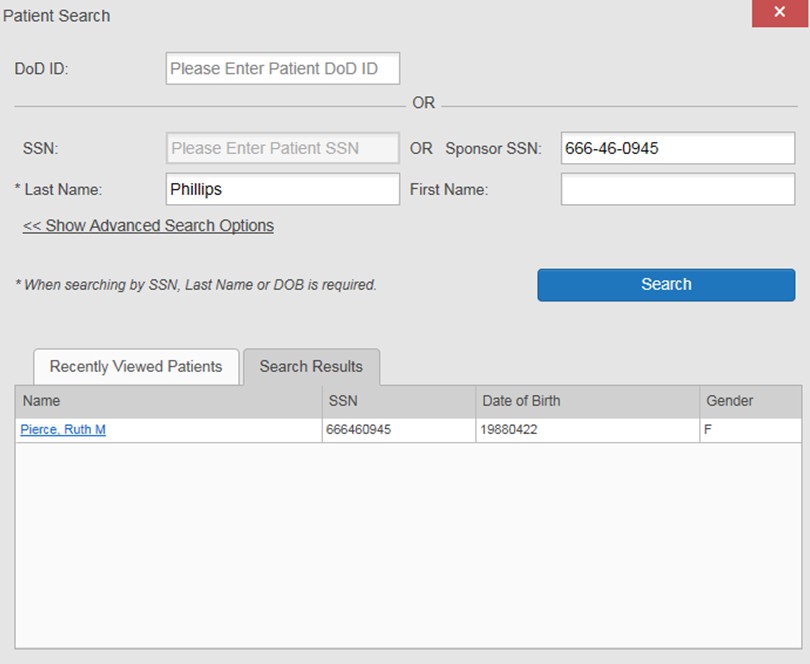 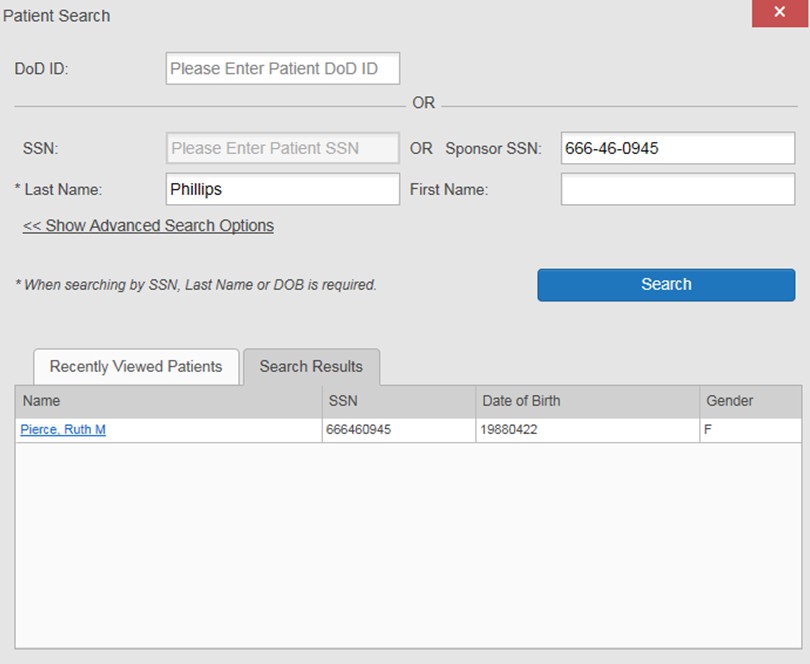 Click a name in the Search Results listThe Family Members dialog opens (Figure 33)The sponsor’s identifiers and a list of dependents are displayed in the dialogClick a name in the list of family members to open the associated recordAfter selecting a patient, the Patient Portal  opens and displays the selected patient’s dataFigure 33: Family Members Dialog Box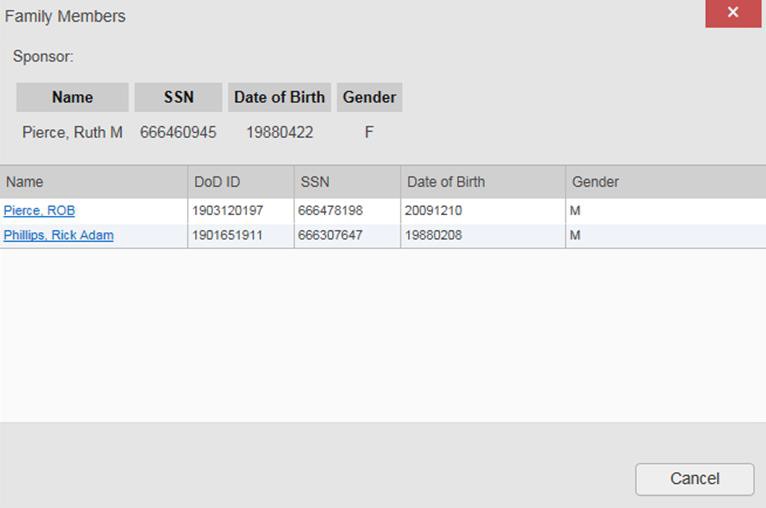 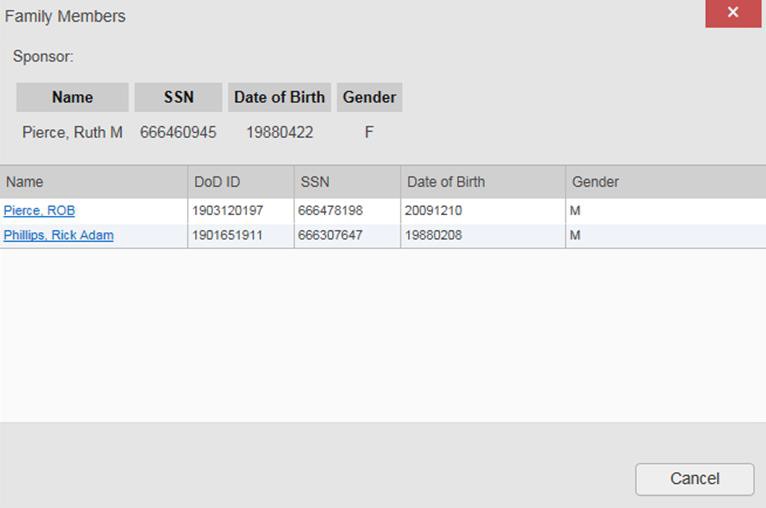 Recently Viewed Patients ListUsers who have previously logged into JLV, searched for a patient, and viewed that patient’s records, can see and access a list of recently viewed patients. A recent patient is defined as a patient whose record has been viewed (opened) by the user.NOTE: The Recently Viewed Patients list does not include search history or recent search      results, only a list of patients whose data was accessed and viewed. The list is limited to 10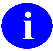 patients.To open the list of recently viewed patients:Click the Patient Search icon  at the top of the portal pagesThe Patient Search dialog box opensClick the Recently Viewed Patients tab in the lower third of the Patient Search dialog boxA list of recently viewed patients is displayed (Figure 34)The Name, DoD ID, SSN, DOB, and Gender columns in the results list provide information to assist with patient identificationClick a patient’s name in the Recently Viewed Patients list to open the associated recordAfter selecting a patient, the Patient Portal  opens and displays the selected patient’s dataFigure 34: Recently Viewed Patients List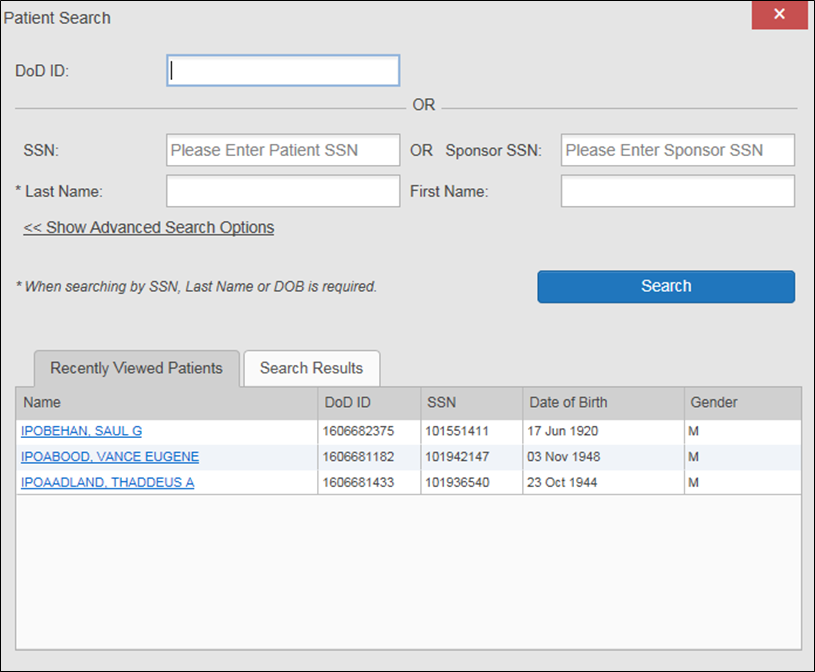 WidgetsWidgets are elements on the JLV portal pages that display data specific to a clinical domain. By default, widgets are displayed in minimized view on the portal pages (Figure 35), but can be expanded to view additional details. The list of available widgets is provided in a horizontal tray at the bottom of the page.Widgets may take anywhere between 10 seconds to 90 seconds to load, depending on the date range settings.Figure 35: Widgets on the Patient Portal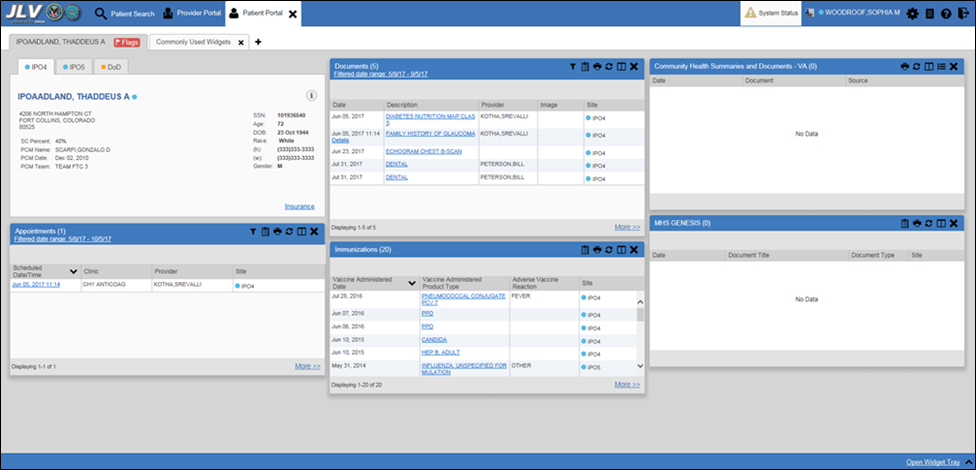 Accessing and Opening WidgetsWidgets can be opened, rearranged, and closed. All available widgets are displayed in the widget tray, at the bottom of the portal pages (Figure 36).Figure 36:  Widget Tray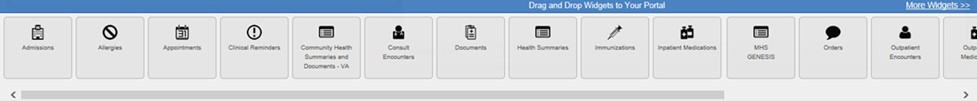 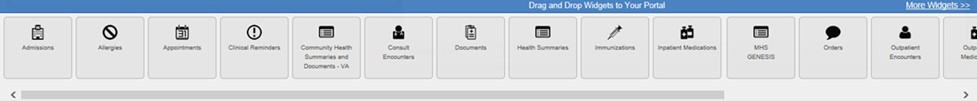 To place a widget on the Patient Portal:Open the widget tray by clicking the Open Widget Tray link in the bottom-right corner of the portal pageUse the scroll bar arrows < > at either end of the tray to see all widget choices-OR-Click the More Widgets >> link to scroll through the list of widgetsClick and hold a widget in the tray, then drag it to the portal page and drop it in the desired locationThe widget is docked on the portal page, and opens in minimized viewClose the widget tray by clicking the Close Widget Tray linkWidgets can be closed (removed from the portal page) by clicking the Close icon  in the top- right corner of the widget. Rearrange the widgets displayed on the portal page by dragging and dropping them.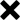 Widget Navigation and Display OptionsEach widget has tools and display options available to navigate through, and change, the display of data. The vertical scroll bar allows the user to move through, and view, the widget’s data. The options at the bottom of a widget provide various ways to see all the records loaded for the widget’s clinical domain.Navigation icons and actions are detailed in Table 4.Table 4: Navigation Icons and ActionsWhen there are more than 25 records available in a widget, they are grouped in Show Paged view. Records 1 through 25 can be viewed by using the widget’s vertical scroll bar. Records 26+ can be viewed by using the page navigation options, in the lower left corner of the widget, to jump to subsequent pages. The expanded view of a widget contains a Show All link, whichopens all records for that widget, in a scrollable window. Click Show Paged to return to the display of records grouped by pages.Widget ToolbarsThere is a toolbar in the upper right corner of both the minimized and expanded views of each widget, and most dialog boxes. Toolbar icons vary by widget, open dialog box, and window. Table 5 describes the functionality of each toolbar icon.Table 5:  Widget Toolbar IconsMinimized vs. Expanded Widget ViewEach widget can be displayed in either a minimized (default) or an expanded view. Minimized view displays a short list of the available patient data for a clinical domain, arranged in reverse chronological order by default. Expanded view provides a longer list of similarly arranged patient data. When the expanded view of a widget is launched, it opens in a new, separate window.The Community Health Summaries and Documents - VA widget does not have an         expanded view. Instead, a document opened from the minimized view of the widget isdisplayed in a new, separate window.Click the More >> link at the bottom of a widget to launch the expanded view, and see the additional display and functionality options.Patient data displayed within a widget can be filtered by date range. If a date range filter is applied, the selected range is indicated in the widget header, below the title. Click the Configure Filter icon	or the Filtered Date Range link on the widget toolbar to change the date range of the data displayed (Figure 37).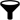 Figure 37: Date Range Filters Applied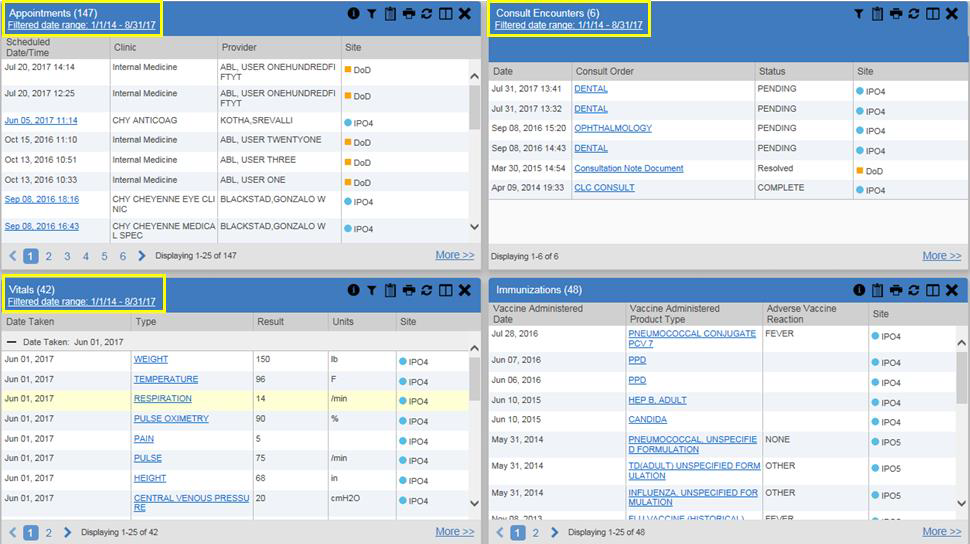 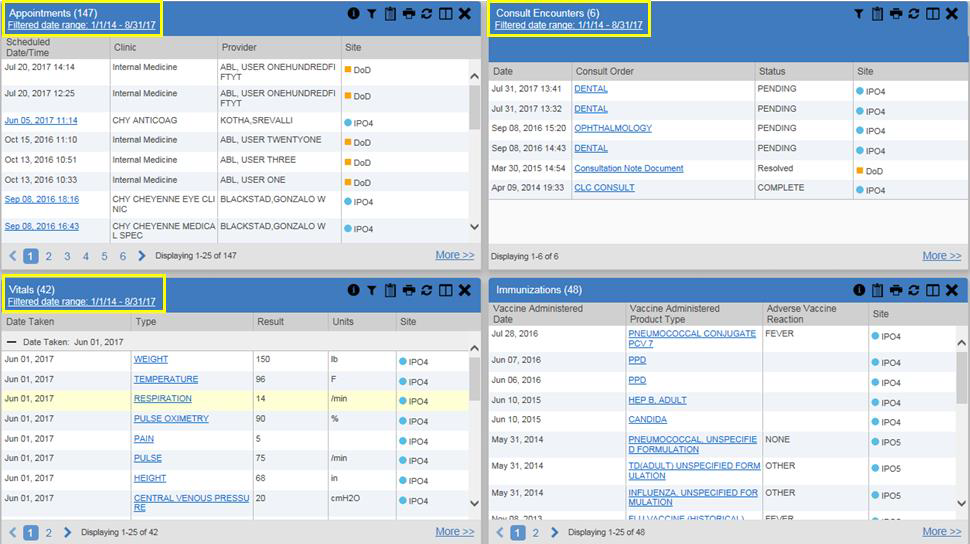 Date Range FiltersThere are two ways to filter the date range of data displayed in a widget: the Quick Date Range filter and the Start and End Date filter. If the expected information does not appear in the widget display, use the date filter options to change the date range.Quick Date Range FilterUse the preset, Quick Date Range filter to set or limit the display of patient records within a particular widget. This option is available in the expanded view of multiple widgets, by clicking the Filtered Date Range link, or by clicking the Configure Filter icon  in minimized view of a widget on the Patient Portal.Clicking a Quick Date Range filter refreshes the data displayed to show only the records for the selected range. The options represent time counting back from the present day (for example, selecting 2y will display only records within the last 2 years). Examples of preset date ranges include 1w (last 7 days), 6m (last 6 months), and 3y (last 3 years).Figure 38 highlights the Quick Date Range filter options in the expanded view of theDocuments widget.Figure 38: Quick Date Range Filter Options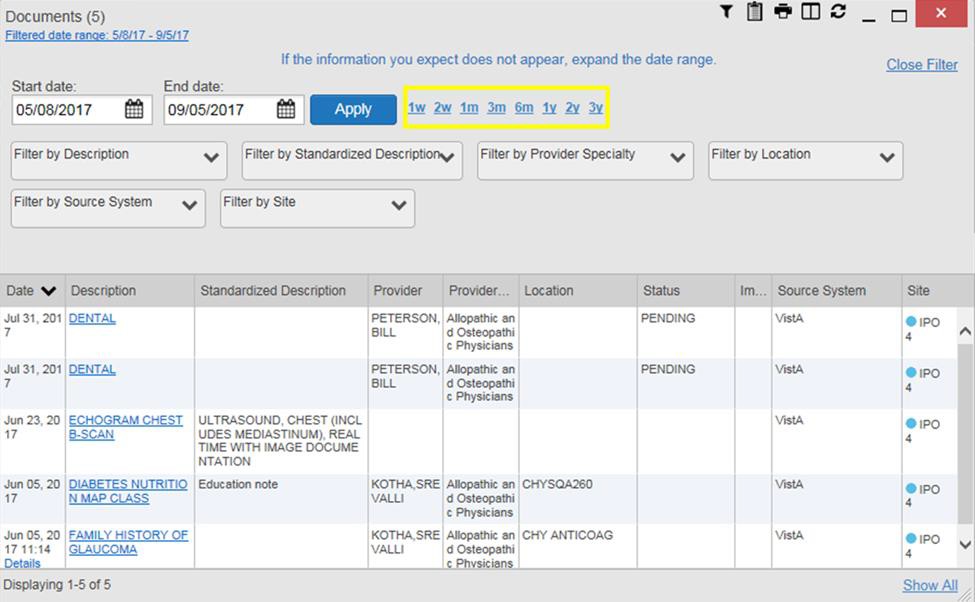 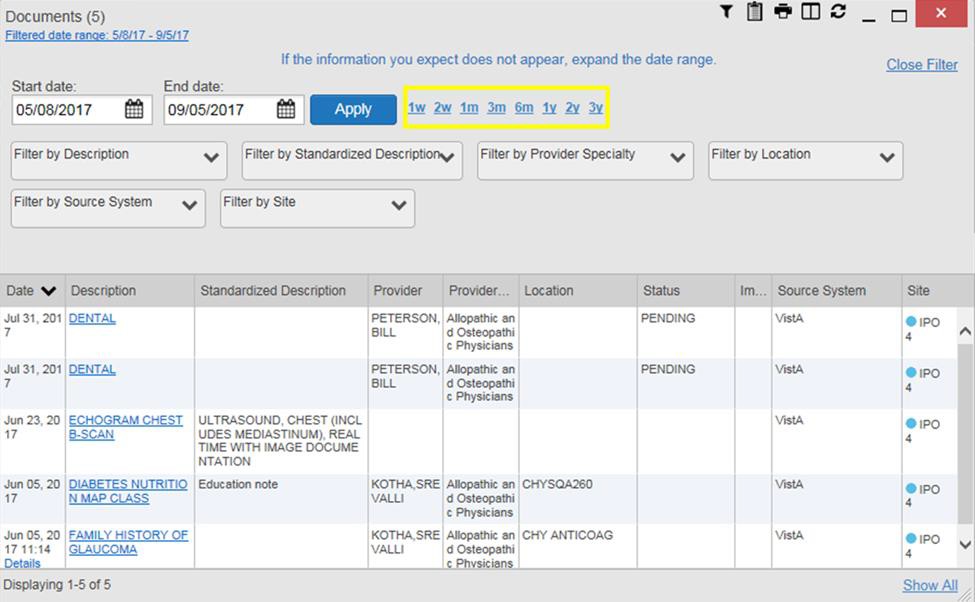 Start and End Date FilterUse the Start Date and End Date filter to display data for a specific time range. The start and end date fields are available at the top of multiple widgets in expanded view, by clicking the Filtered Date Range link, or by clicking the Configure Filter icon  in minimized view.The Start and End Date filter is static. If the start date is set to June 2, 2016 and the end date is set to June 2, 2017, the data in that date range will display, no matter what today’s date is.Figure 39 provides an example of the start and end date filter fields in the expanded view of theRadiology Reports widget.Figure 39: Start and End Date Display Filter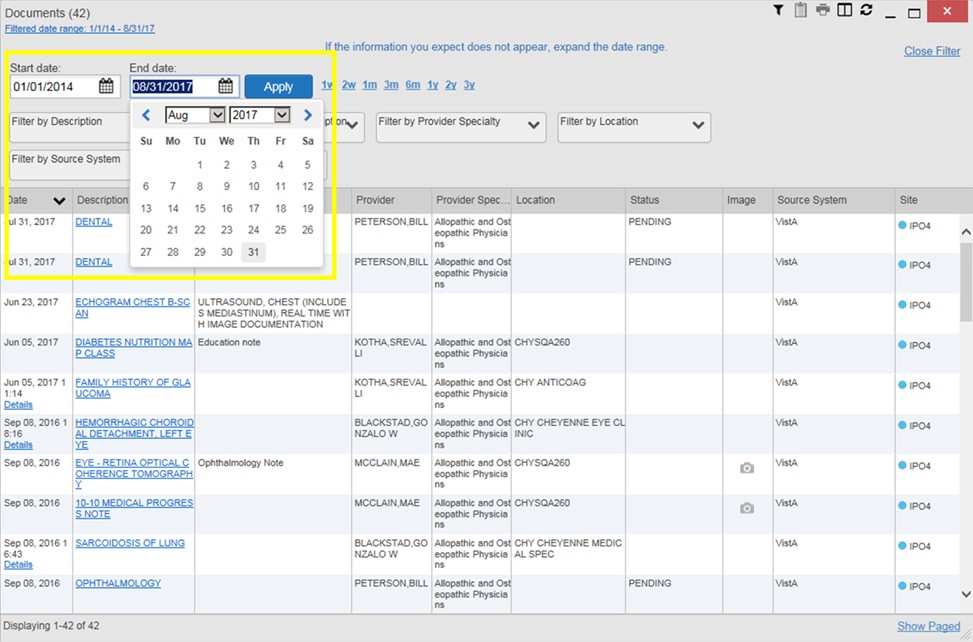 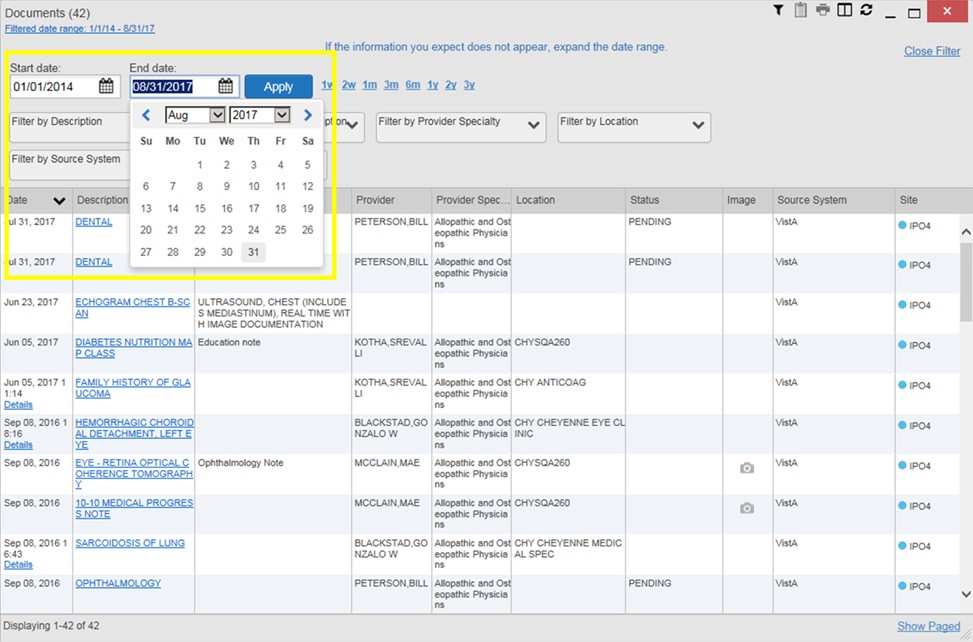 To set a custom date range:Click the Calendar icon  next to Start Date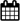 Choose a start date for the display filterClick the Calendar icon  next to End DateSelect the end date for the display filterWhen both a start and end date have been chosen, click ApplyThe widget refreshes and displays only the records that fall within the custom date range. The date range in use is displayed in the widget header.Viewing Interface StatusInterface status updates for clinical domains are not the same as System Status messages displayed in the top-right corner of the portal pages. See Section 3.1.3, Viewing System Status, for more information.Interface status updates are available for each widget except Clinical Reminders, and can be accessed through the widget's toolbar. An icon on the toolbar provides a status indicator for VA, DoD, and community partner data sources. There are two status conditions:  all sources are connected (available) or  one or more sources are not connected/unavailable. Clicking either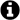 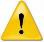 icon opens the interface status for VA, DoD, and community partner sources in a standalone window. Entries for the status of DoD sources are derived from responses received from Data Exchange Services (DES). Interface status notifications accessed from the widget show connection status at the domain level.Figure 40 shows a status message banner displayed in the Documents widget. The banner can be closed by clicking the Close icon  to the right of the status message. This action hides the banner during the current JLV session, until the widget is closed. Reopening the widget restores the banner display, if the problem persists.Figure 40: Interface Status Banner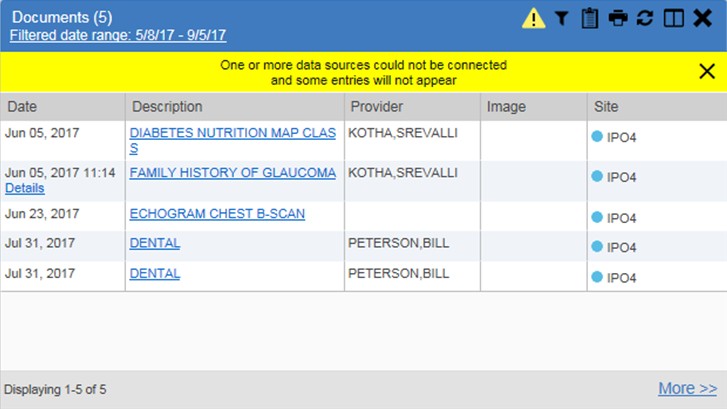 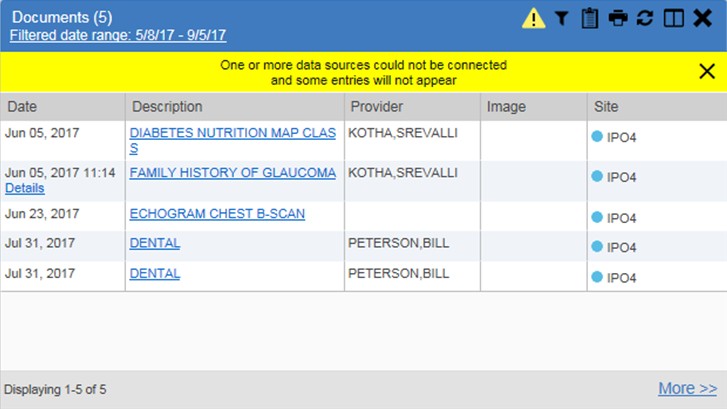 Displaying Widgets on Custom TabsYou can use the custom tabs feature to create additional widget configurations for ease of use and quick reference. Changes made to portal page layouts (widget layouts and custom tabs) are saved to the user profile, and are displayed in future sessions.To create a custom tab:Click the plus sign + beside the existing tabs on the portal page (Figure 41)Figure 41:  Add Custom Tab Icon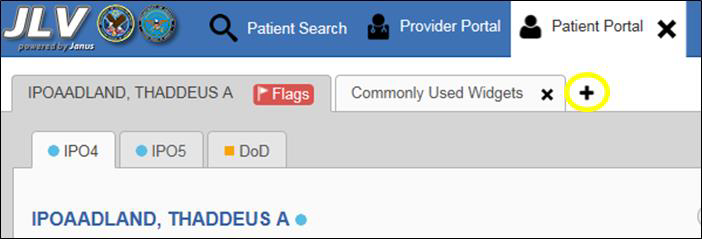 The Add Tab dialog box opens (Figure 42)Figure 42:  Add Tab Dialog Box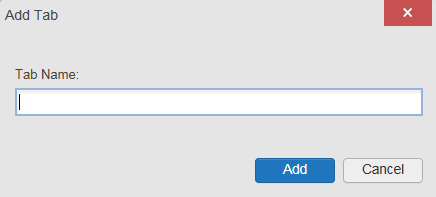 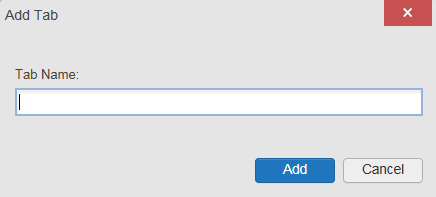 Type the name of the new tab in the Add Tab dialog box and click AddClick the Open Widget Tray link within the new tab space to display all available widgetsClick, hold, and drag each of the desired widgets to the screen         Tab configurations remain as set, until manually changed.Click between tabs at any time, without losing each tab’s configurationTab layouts persist, even when a patient change is madeCustom tabs can be renamed by double-clicking the tab nameRefreshing Data in a WidgetThe data displayed in a widget can be refreshed by clicking the Refresh icon . This action retrieves data from VA and DoD sources and refreshes the widget’s display.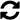 When the option to Include Community Data is enabled, clicking the Refresh icon also triggers a refresh of the VA VLER-enabled widgets’ data.A widget will display the VLER Refresh icon  if the widget supports community partner data, and the Include Community Data option is enabled. Clicking the VLER Refresh icon triggers two refresh actions: JLV sends a new query to VLER sources for community partner data, then refreshes DoD and VA data in open widgets with data JLV has stored in a cache. Clicking VLER Refresh in one widget refreshes all other open, VLER-enabled widgets.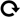 If the option to Include Community Data is disabled, the VLER Refresh icon will not be displayed in any of the widgets that support the display of community data.Please Note: VHA users can see the Include Community Data option, but it is not yet active. It will be enabled in a future release.Using Report BuilderReport Builder provides the ability to build custom reports by selecting patient records, or a combination of supported documents and record details. The information selected for the custom report is exported to a printable file in Portable Document Format (PDF).As noted in Section 1.3, System Requirements, it is recommended that the latest version of the Adobe Reader be installed on the system used to access JLV.Reports can be built using patient records and/or documents from either the minimized or expanded view of a supported widget. The Report Builder feature can be accessed from the toolbar at the top-right corner of the Patient Portal.To create a custom report:Click the Report Builder icon  (Figure 43)The Report Builder pane opens on the Patient Portal (Figure 44)Figure 43:  Report Builder Icon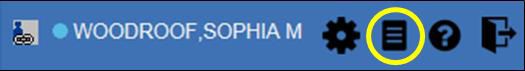 Select records to add to the report:Any record or demographics data within a widget can be added by right-clicking the entry in an open widget and selecting Add Record to Report (Figure 44)Click Add to Report within any Demographics tab to add demographics data, which will appear at the top of the report by defaultIf the desired record has a Details or Notes view, click the Add Record icon	on the toolbar of the open Details or Notes window to add the additional record information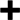 Some DoD documents can only be added to Report Builder by opening theDetails or Notes view of the documentSome DoD documents do not have a Details or Notes view, but clicking on their name in the list of documents will present the dialog box seen in Figure 45Some DoD notes cannot be added to Report Builder (If a note cannot be added, there will not be an option to add the record to the report on a right-click)Figure 44: Report Builder Pane and Add Record to Report Option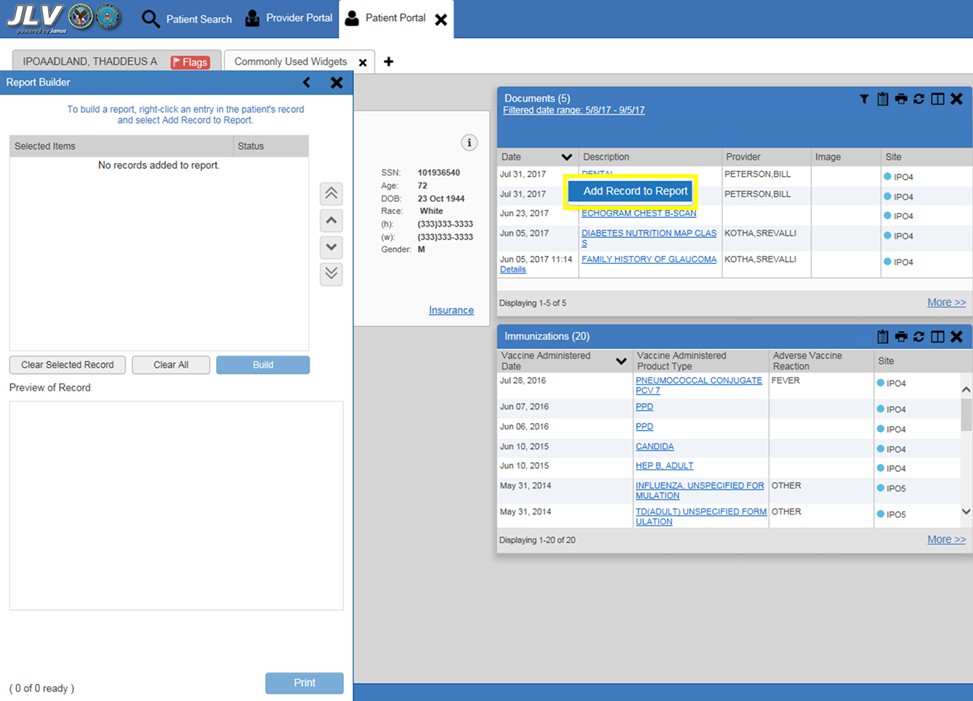 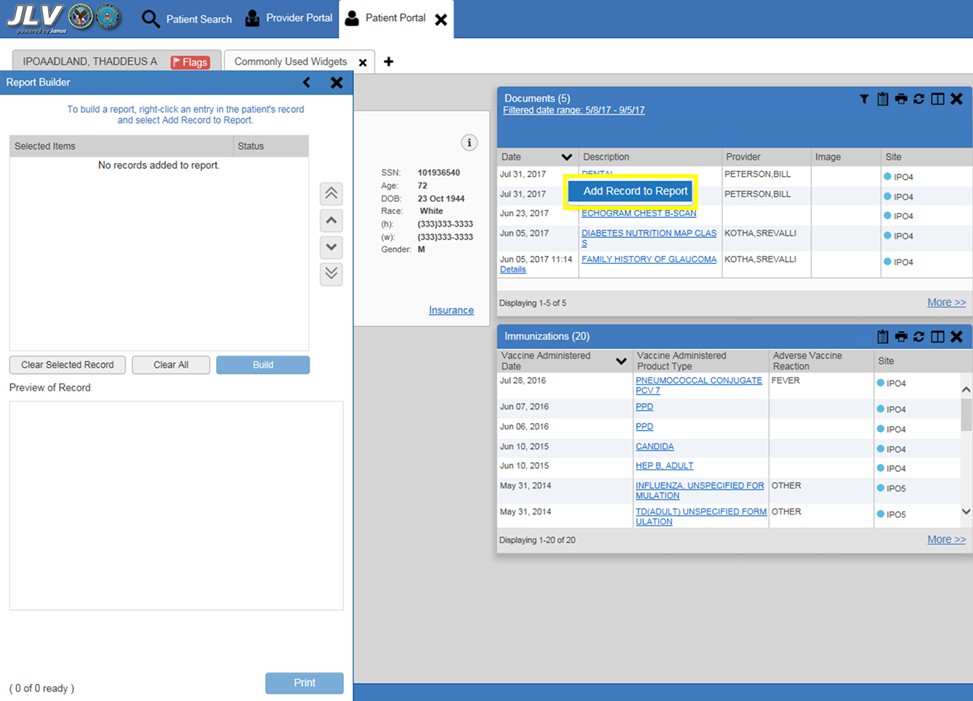 Figure 45: Document Ready Dialog Box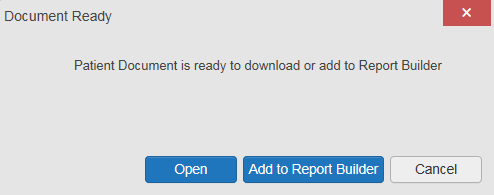 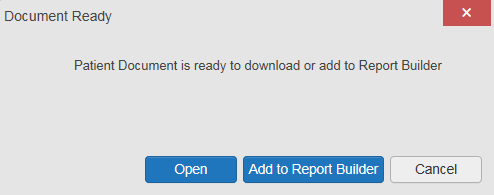 The selected records appear in the Report Builder windowUse the navigation arrows to the right of the listed records (Figure 46) to arrange the records in the desired order in the generated reportRecords can be removed by clicking Clear Selected Record or Clear AllFigure 46:  Report Builder Tools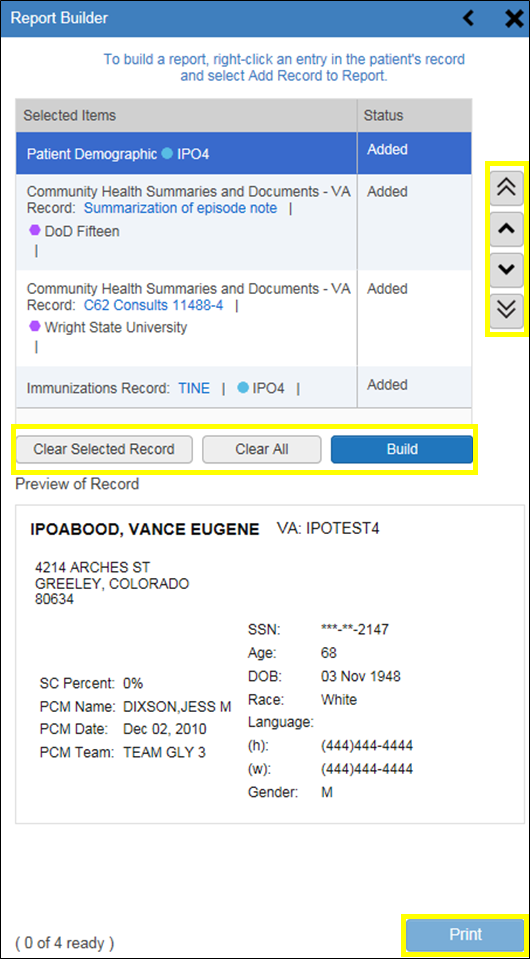 When a record is selected for the report, it appears in the Preview of Record area of theReport Builder pane (Figure 47)Click Build to validate and prepare the records selected for the reportIf a record can be added to the report with no errors, there will be a Readynotation next to itIf a record cannot be added to the report, an Error notation will appear next to the recordClick Print to generate the report, built only with those records that have a Ready statusFigure 47 Preview of Record in Report Builder Pane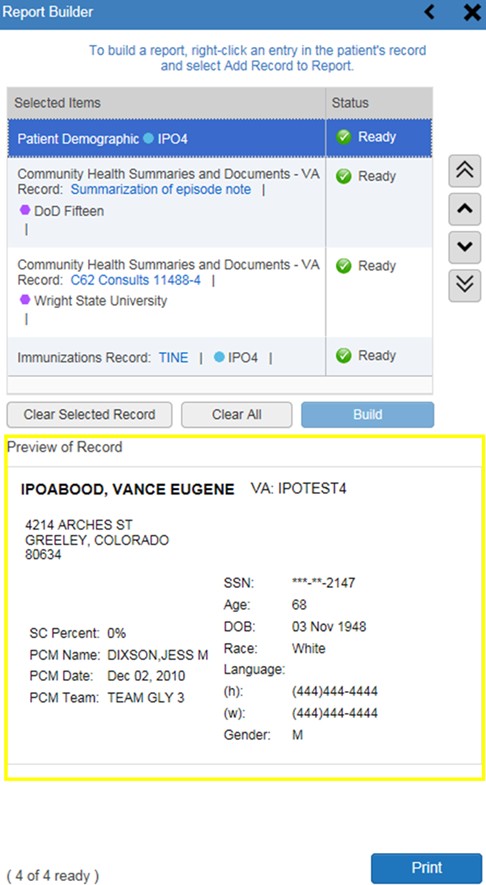 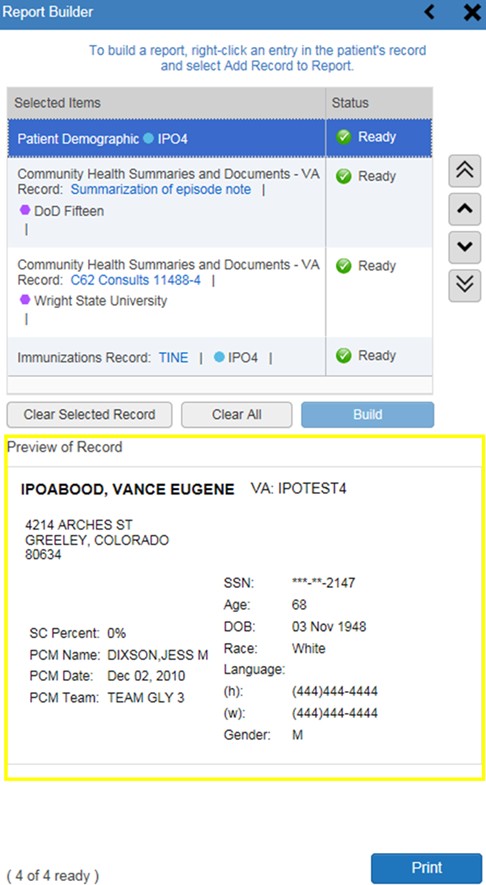 The generated report opens in a new tab within the browser windowSave the report to your local system, if desiredPrintingThe data list of a widget in either minimized or expanded view, the details window of a widget, and reports created in Report Builder can be printed from JLV.To print the data list of a widget in either minimized or expanded view click the Print icon on the desired widget’s toolbar.To print the details window of a widget, click the Print icon on the details window’s toolbar. To print a report created in Report Builder, click the Print button.Widget FunctionalityThe following subsections detail the functionality in a sampling of the widgets available in JLV.Patient Demographics WidgetThe Patient Demographics widget displays a summary of the patient’s non-clinical, personal data. The widget appears in the upper left section of the Patient Portal (Figure 48). The tabs above the patient’s name provide a demographics summary for each site (VA, DoD, or VLER) the patient has visited.Figure 48: Patient Demographics Widget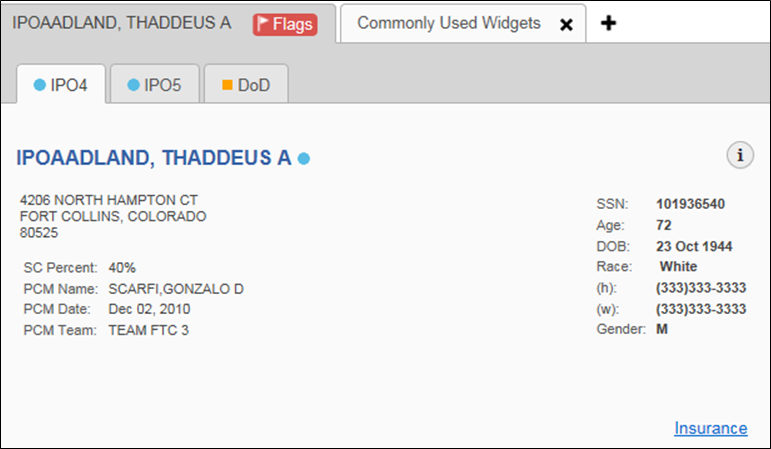 The Patient Demographics widget provides additional functionality and displays:Clicking the patient's name opens details in a standalone windowClicking an Interface Status icon    opens the interface status details in a separate windowClicking the Flags icon above the tabs in the widget opens clinical flag details in a new windowPatient Flags and AlertsIf the patient has one or more clinical warnings, alerts, or flags in their record from VA and DoD sites, the Flags icon is displayed next to the Patient Name tab, above the Demographics widget, on the Patient Portal (Figure 49).The Patient Flags and Alerts details window opens and displays by default when the Patient Portal opens, if there are warnings associated with the selected patient.Figure 49:  Patient Flags Indicator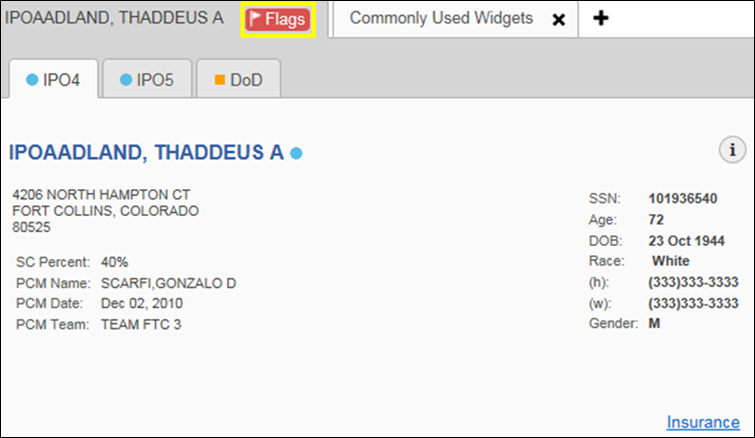 Click the Flags icon to open the Patient Flags and Postings details window (Figure 50). The window displays a list of alerts and flags within the patient’s record. If the patient’s record does not contain any clinical warnings, the Flags icon is not displayed.Figure 50: Patient Flags and Postings Details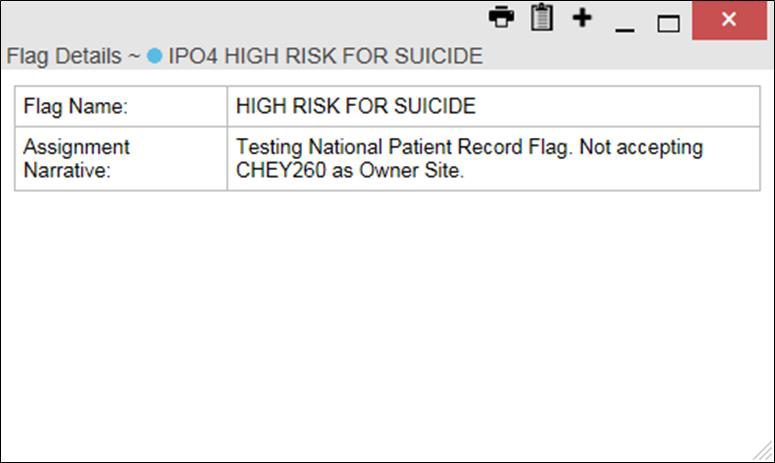 Race Data Terminology NormalizationRace data from VA and DoD sources in the Patient Demographics widget is normalized. Hovering over the Race information displays the standardized name and code for the race classification, normalized to the Centers for Disease Control (CDC) standard (Figure 51).Figure 51: Standardized Race Data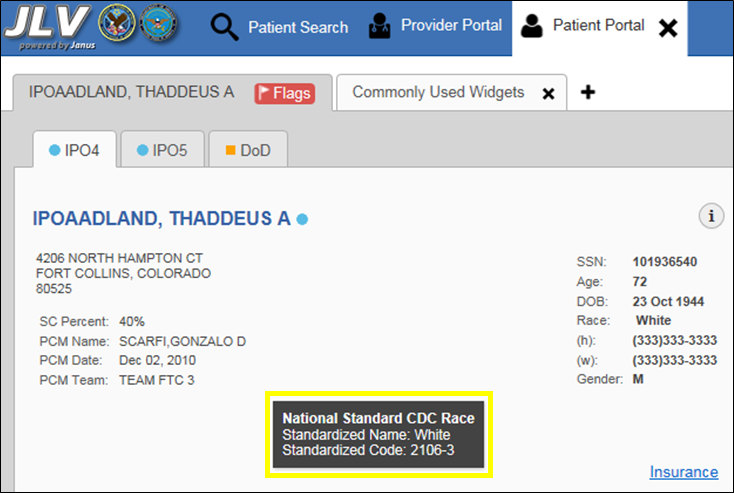 Demographics from Community PartnersWhen users enable the Include Community Data setting and VLER patient data is displayed, the Patient Demographics widget displays color-coded information.The blue circle represents data retrieved from a VA systemThe orange square represents data retrieved from a DoD systemThe purple hexagon represents data retrieved from VLER sourcesPlease Note: VHA users can see the Include Community Data option, but it is not yet active. It will be enabled in a future release.Viewing Third-Party Insurance InformationThird-party payers and insurance information is available from the Patient Demographics widget. Click the Insurance link in the Demographics widget. A new window (Figure 52) opens with the following insurance information:Figure 52:  Insurance Information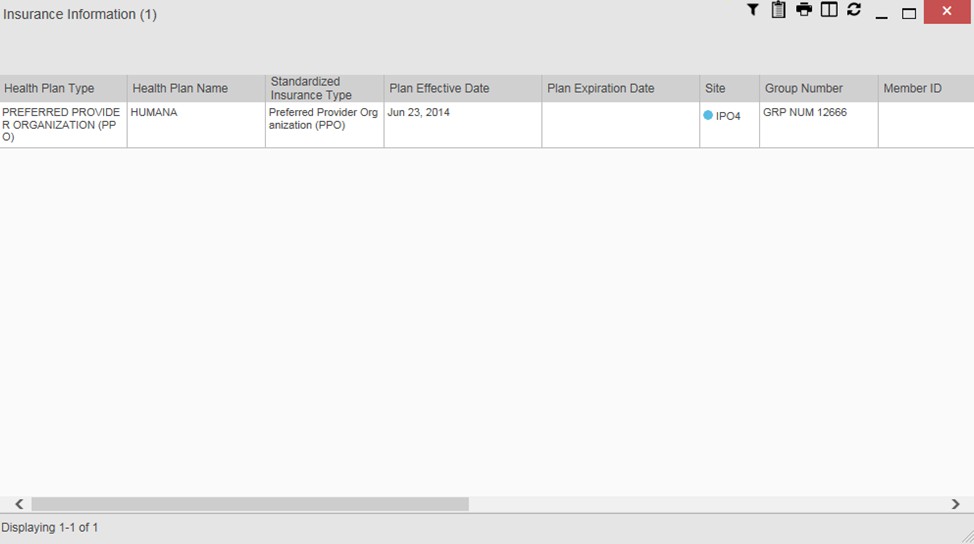 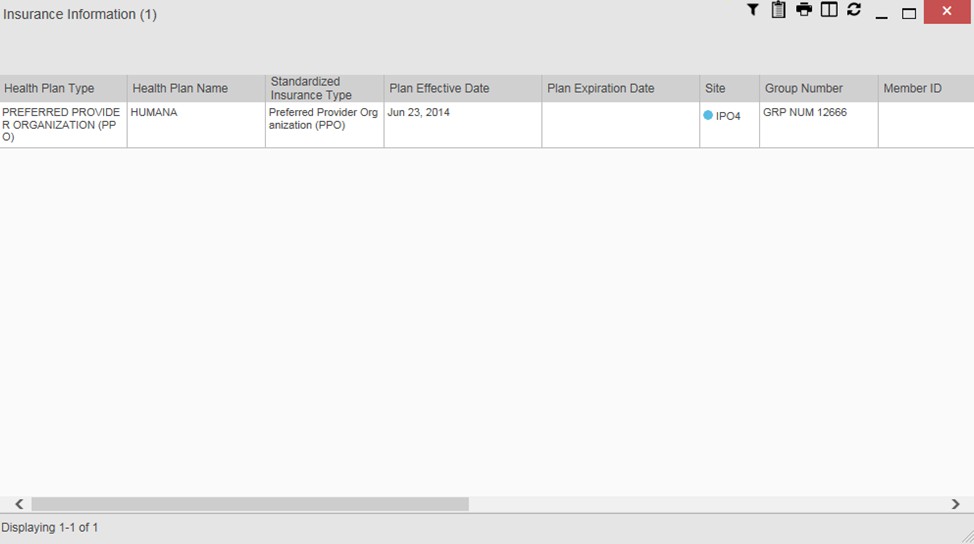 Use the scroll bar in the window to view the columns not seen within the default window size.The data in the Standardized Insurance Type column is normalized to the X12 Health Insurance Type standard. Hovering over entries in this column display the standardized name and code for the insurance type.Documents WidgetThe Documents  widget (Figure 53) includes documents from multiple clinical domains, including radiology reports (exams), progress notes, outpatient encounters, consult encounters, discharge summaries (inpatient notes), questionnaires, and Health Artifact and Image Management Solution (HAIMS) records. HAIMS records retrieved by JLV include scanned paper records, imported paper records, scanned non-radiology images, and imported non- radiology images, displayed in chronological order by the document date.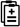 Figure 53: Documents Widget, Minimized View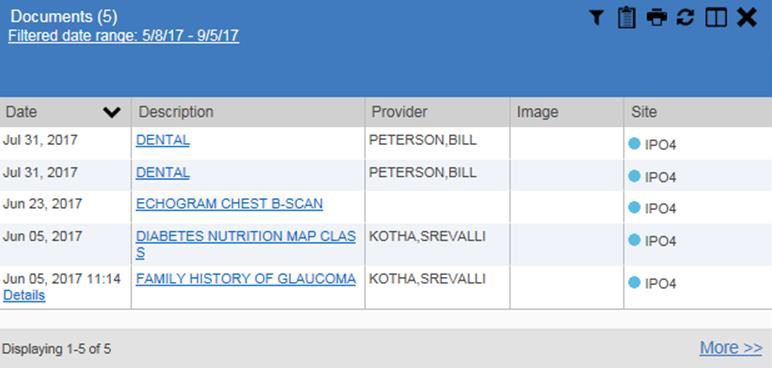 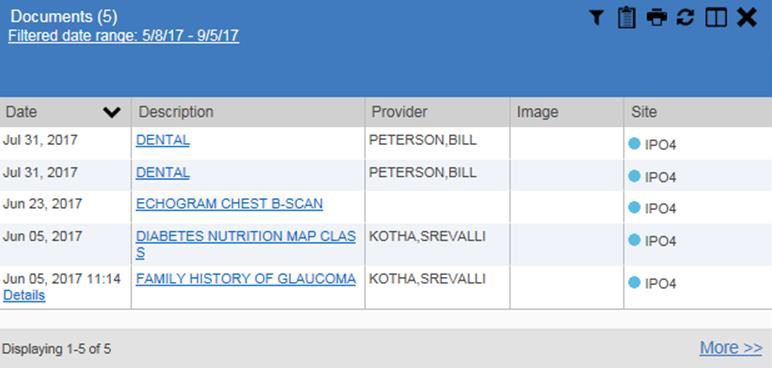 Documents Widget DataThe minimized view of the Documents widget displays the following information:DateDescriptionProviderSiteOutpatient encounter records displayed in the Documents widget may have a details link enabled in the Date column. Where available, click the link to open a Details window for records of this type.The Description column displays the document title, where available. Click a hyperlinked entry in the Description column in either the minimized or expanded view of the widget to open the document.A camera icon  in the Image column of the Documents widget indicates that one or more images are associated with that record. Clicking the camera icon opens the VistA Imaging Viewer in a standalone window and displays the associated image(s).Click More >> in the minimized view of the Documents widget to open the expanded view (Figure 54). Information in expanded view includes:Figure 54: Documents Widget, Expanded View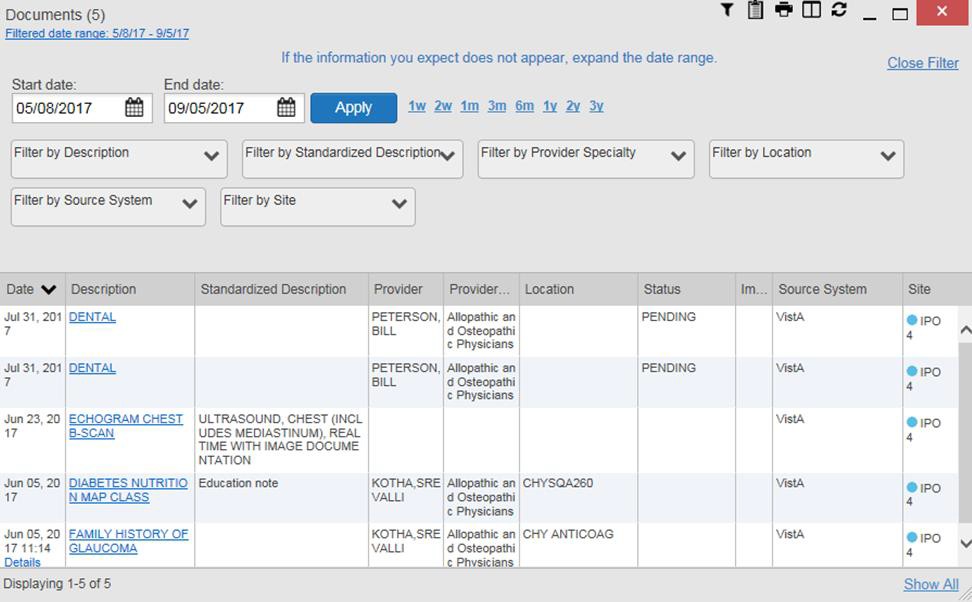 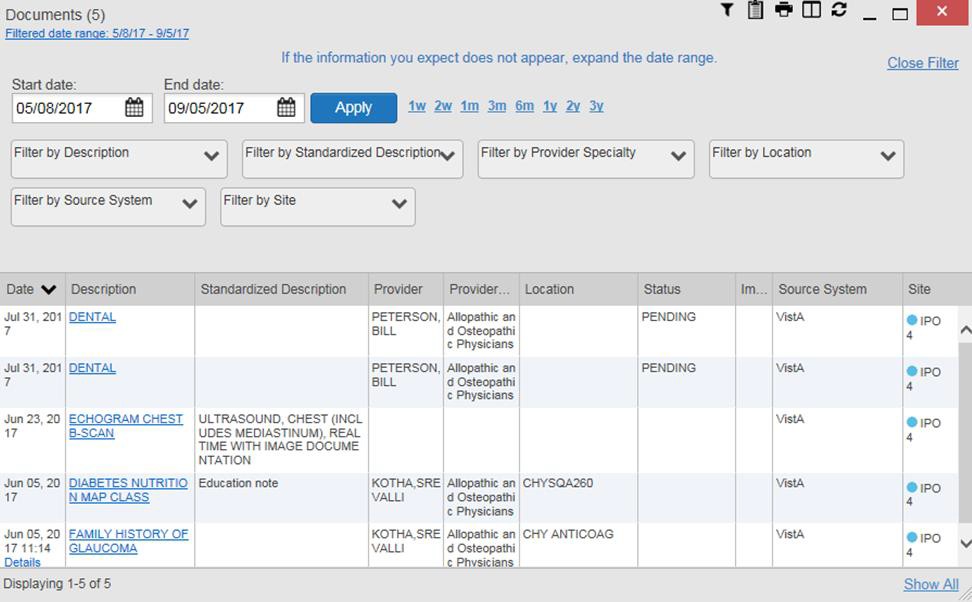 Viewing DocumentsClick a hyperlinked entry in the Description column in either the minimized or expanded view of the Documents widget to access additional information for a listed record. Depending on the record type, the additional information may open in either a details window or a separate browser window. Figure 55 displays outpatient encounters details, accessed through the Documents widget.Figure 55: Details View of a Document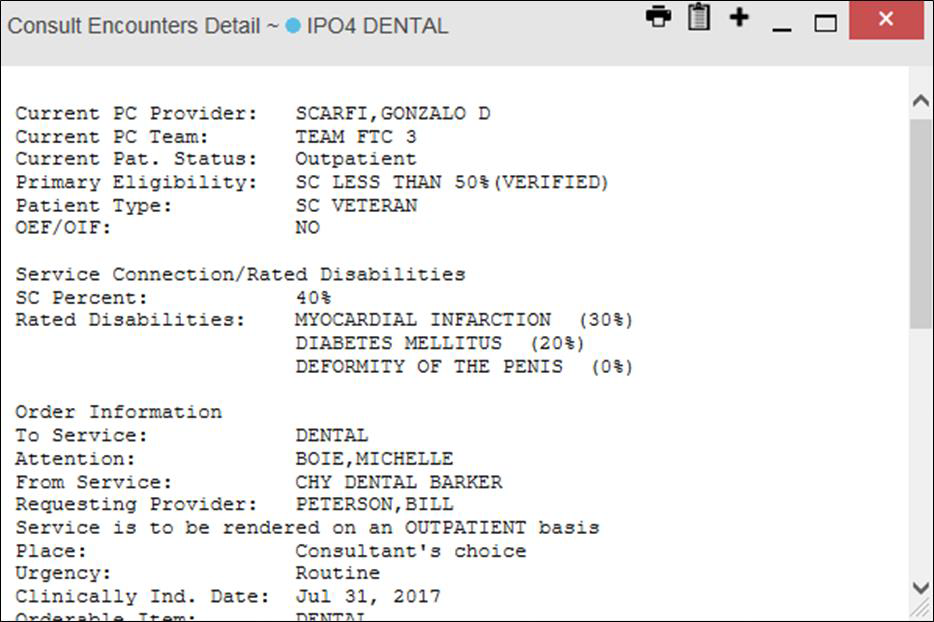 Viewing DoD Sensitive DataJLV masks the display of sensitive records in the Documents widget. The record is masked with the tag **Sensitive**. A user may view the data, but the action is audited each time the sensitive DoD record is viewed.After clicking the hyperlink in the Description column for a sensitive record, JLV notifies the user that they will be audited. This message is triggered each time a user clicks a sensitive record. After the user selects the purpose of viewing the record and agrees to be audited, the sensitive data appears in Details view, but the record remains masked in the minimized and expanded views of the widget.Display and Filter OptionsDisplay and filter options within the Documents widget include:Click a column title to sort records by that columnIf a user sorts a column that appears in both minimized and expanded views of the widget, the sort is saved to the user profile, and appears in subsequent JLV sessionsIf a user sorts a column that is only available in the expanded view of the widget, subsequent JLV sessions display the default widget sort, or the last sort saved to the user profile.Use the Quick Date Range Selector, or the Start Date and End Date calendars, to specify the date range of records to be displayed within the widgetIf the information you expect does not appear in the widget display, use the Start Date and End Date filter options to expand the date rangeWhen a date range filter is applied in an open widget, the date range is displayed in the widget headerOpen or close the filter options by clicking the date range in the headerClick the Column Settings icon  on the widget toolbar to show or hide columns within the widget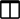 Check/uncheck the column names that appear in the pop-up dialog box, then clickApplyUse the Filter by Description dropdown to redraw the widget and show only the records for the selected description(s) (Only available in expanded view)Use the Filter by Standardized Description dropdown to redraw the widget and show only the records for the selected description(s) (Only available in expanded view)Use the Filter by Provider Specialty dropdown to redraw the widget and show only the records for the selected provider type(s) (Only available in expanded view)Use the Filter by Location dropdown to redraw the widget and show only the records for the selected location(s) (Only available in expanded view)Use the Filter by Site dropdown to redraw the widget to show only the records for the selected site(s)Terminology NormalizationTerminology normalization in the Documents widget is provided through the following columns:The Description column displays the name of a note or document in the patient recordHovering over an entry in this column displays the standard used for terminology normalization for the clinical domain (Logical Observation Identifiers Names and Codes [LOINC]) and the standardized LOINC name and code for that documentThe Standardized Description column displays the standardized name for the corresponding entry in the Description column, mapped to the LOINC standardIn addition to the standardized name, hovering over an entry in this column displays the standard used for terminology normalization for the clinical domain (LOINC) and the standardized code for that document.The data in the Provider and Provider Specialty columns, in both the minimized and expanded views of the widget, is normalized to the National Uniform Claim Committee Taxonomy (NUCC) standardHovering over entries in these columns displays the standardized name and code for the providerFigure 56 highlights a document mapped to the LOINC standard. The standardized name and code are displayed in the hover text over the record in the Description column.Figure 56:  Standardized Name and Code—Documents Widget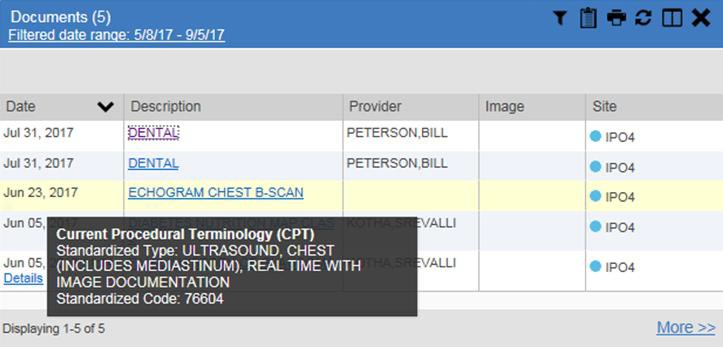 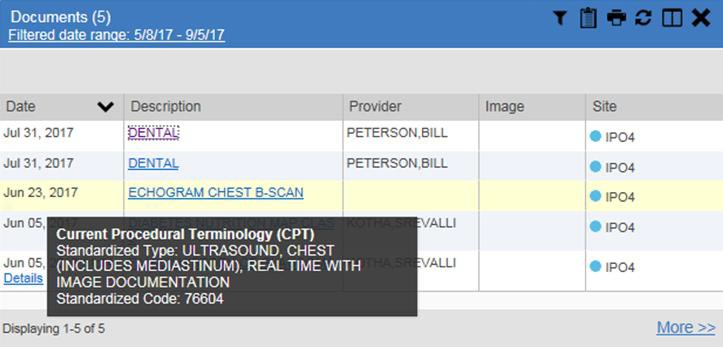 Community Health Summaries and Documents - VAThe Community Health Summaries and Documents - VA widget  displays the patient’s VA VLER community partner information, including Continuity of Care Documents (CCDs) in C32 and C62 formats, and HL7 Consolidated-Clinical Document (C-CDA) structured documents available for the patient. The information in this widget is sorted by the title of the entry listed in the Document column.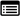 Community Health Summaries and Documents - VA Widget DataData displayed within the Community Health Summaries and Documents - VA widget includes:DateDocumentSourceThe purple hexagon beside entries in the Source column denotes the source of the data is outside the VA.Figure 57: Community Health Summaries and Documents—VA, Minimized View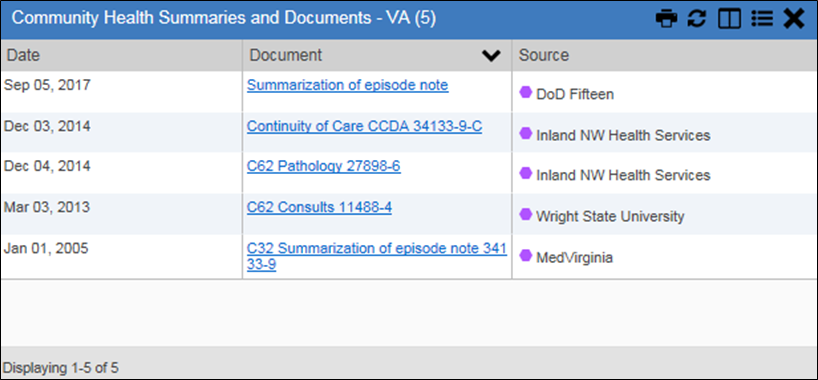 The Site List icon  on the toolbar in the Community Health Summaries and Documents - VA widget (Figure 57) generates a list of community sites where the patient has been seen.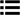 Click the Site List icon  to open the full list of community sites where the patient has been seen. The site list content is gathered from the widget's Source column and the sites where the patient was seen, but no document was generated. Click Close Site List to remove the full site list from the widget display.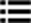 Viewing VA Community Health Summary DocumentsThe Community and Health Summaries and Documents - VA widget is rendered only in minimized view. Instead of an expanded view, the selected document opens in a new browser window (Figure 58).Figure 57 shows health summary records available from the Document column in the Community Health Summaries and Documents - VA widget. Clicking a hyperlinked entry in the Document column opens the document in a separate browser tab (Figure 58).Multiple documents can be opened in separate browser tabs for simultaneous viewing and printing.Figure 58: Community Health Document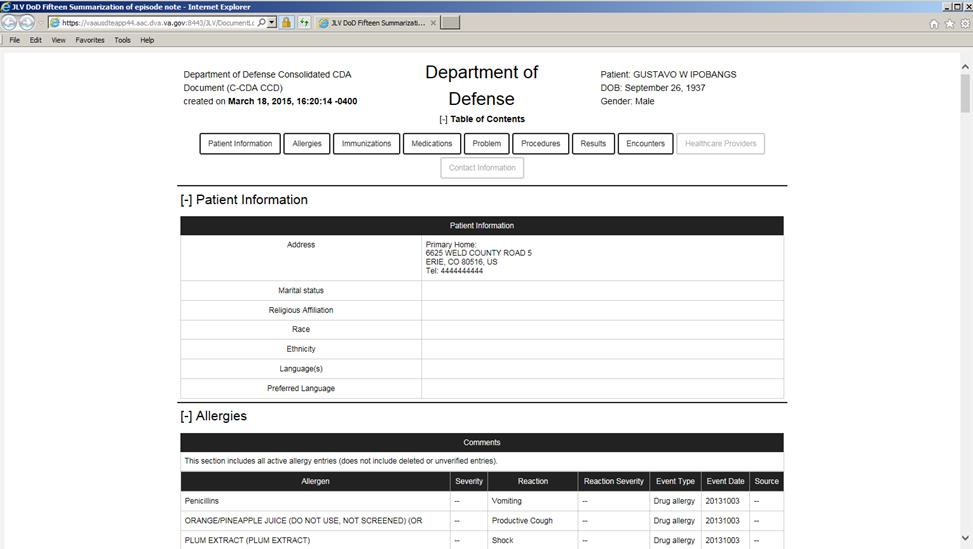 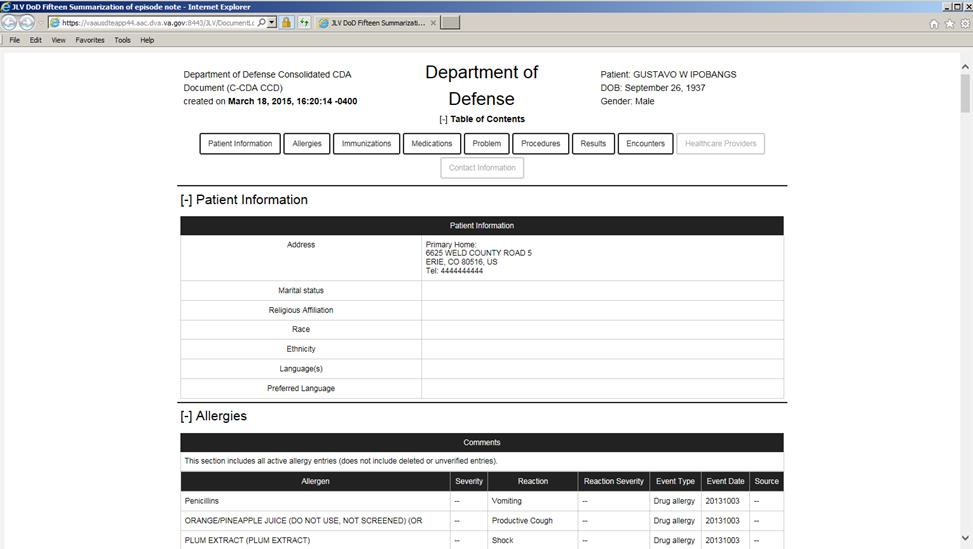 Military Health System (MHS) GENESIS WidgetThe MHS GENESIS widget  displays the documents in patient records from the MHS GENESIS system. The information is displayed in reverse chronological order by date.MHS GENESIS Widget DataThe minimized view of the MHS GENESIS widget includes the following orders information:DateDocument TitleDocument TypeSiteFigure 59 highlights the MHS GENESIS widget in minimized view. There is no expanded view for the widget; instead, the CCDA document selected opens in a new browser window (Figure 60).Medical CCDs, Dental CCDs, and aggregate CCDs with blank entries in the Date column for the record appear first in the widget by default.Figure 59:  MHS GENESIS Widget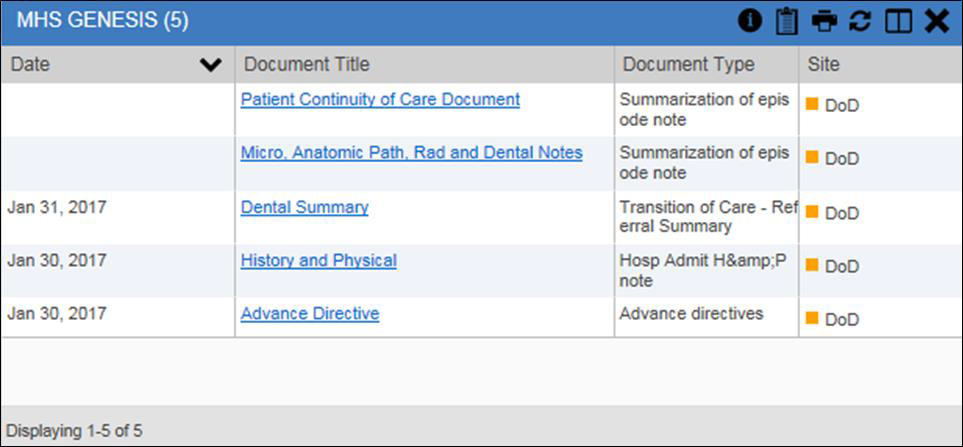 Viewing MHS GENESIS DocumentsClick a hyperlink in the Document column in either view of the MHS GENESIS widget to display a Consolidated Clinical Document Architecture (CCDA) document (Figure 60) in a new browser window.Figure 60:  CCDA Document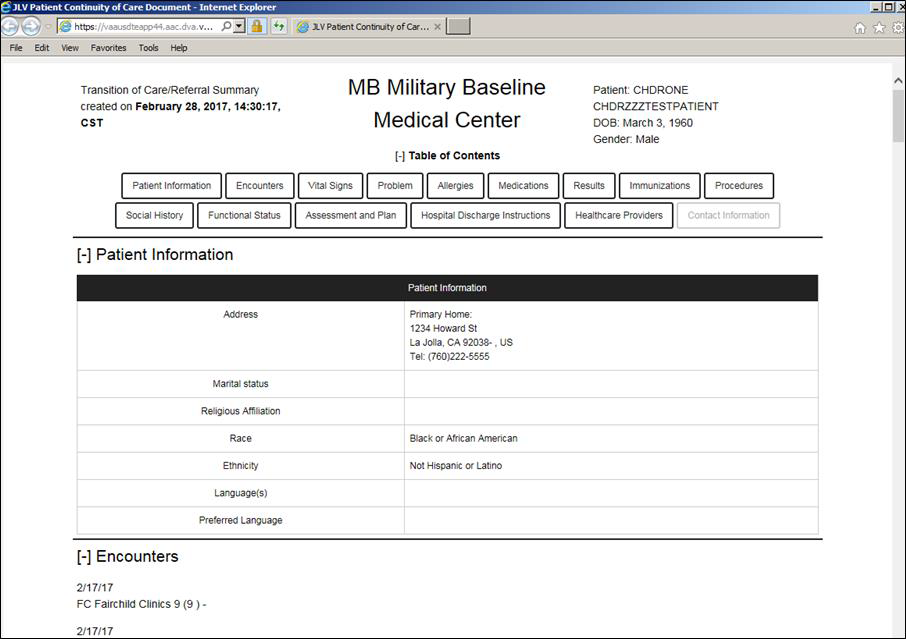 TroubleshootingThe following subsections provide information about troubleshooting common errors in JLV.For how to information within JLV, please see online help. To see JLV training videos and access additional JLV training materials, please visit JLV Resources.Special Instructions for Error CorrectionJLV utilizes access control and authentication services to limit access to registered, authorized users. When enabled, JLV validates a user against information retrieved from their Smart Card. If you are having trouble logging in to JLV, and have used the correct URL for your agency, please review the following before contacting the ESD:Users with any CAPRI patient selection restrictions will not be able to log in JLV. Instead, they will see this message on the JLV Login page:Figure 61: Log In Error - CAPRI Patient Selection Restrictions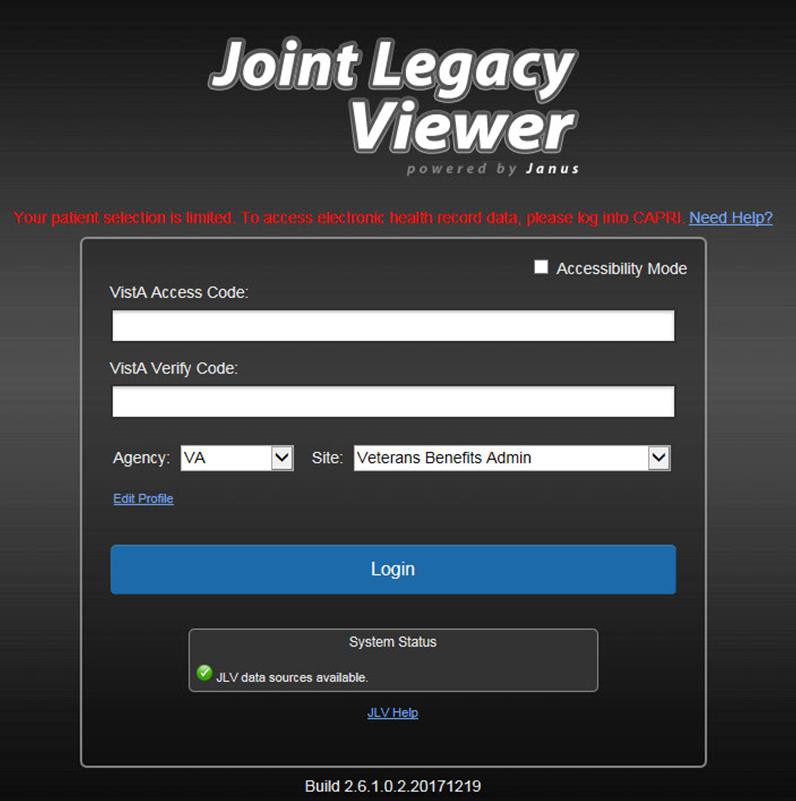 VHA users:Have accessed JLV using the VHA URL (https://jlv.med.va.gov/JLV)Have entered their existing CPRS Access and Verify codes correctly in the fields on the JLV Login pageHave selected a site from the Site dropdown list on the JLV Login page (Most users must specify the individual facility name or their parent healthcare system name)VBA users:Have accessed JLV using the VBA URL (https://jlv.med.va.gov/JLV_Claims)Have entered their existing CAPRI Access and Verify codes correctly in the fields on the JLV Login pageLogin Page Error MessagesTroubleshooting steps for error messages received at the login page are provided in Table 6.Table 6: Error Messages and Resolution StepsSystem Error MessagesTable 7 summarizes system messages that may be presented to JLV users.Table 7:  System Error MessagesVA VLER Server Error MessageTable 8 details an error that may be presented to JLV users, related to the display of VA VLER data.Table 8: Community Health Summaries and Documents - VA Widget Error MessageAcronyms and AbbreviationsTable 9 lists the acronyms and abbreviations used throughout this document, and their descriptions.Table 9: Acronyms and AbbreviationsDateRevisionDescriptionAuthor01/26/20181.1Comments addressed. Guide approvedAbleVets01/19/20181.0Submitted for reviewAbleVets01/02/20180.1Initial draft of artifactAbleVetsUserDescription and ResponsibilitiesDoD ClinicianDoD clinicians who access patient EHRsVHAVA clinicians and administrative staff who access patient EHRs to assist in providing health care servicesVBAVA administrative staff who access patient EHRs to assist in Veterans benefits administration processesOnce SSOi is enabled, users with a Personal Identity Verification (PIV) exemption may select any of the alternate authentication options available through the VA Single Sign-On Login page for access to JLV. PIV exemptions, if required, can be obtainedfrom the ESD.KeystrokeDescriptionApplication & Portal NavigationApplication & Portal NavigationALT + 4Press to transfer keyboard focus to the main or top screen elementOn a portal page, focus is transferred Patient Search or the patient tab in theDemographics widgetIn a widget, focus is transferred to the More>> linkIn a dialog box, focus is transferred to the dialog box’s Close buttonENTERPress to initiate the action associated with the item in focusTABPress to transfer keyboard focus to other user interface itemsESCPress to return keyboard focus to the panel containing the user interface item with keyboard focus, or to exit a window or widgetSPACEBARPress to activate any user interface item (for example, click a button)Arrow KeysWhen focused on a widget, press the arrow keys to change page viewing in a widget's data tableWhen focused on a dropdown list, press the down arrow key to view list contentsCtrl + RWhen working with Report Builder, place keyboard focus on a record in a widget and press Ctrl + R to add the record to the Report Builder paneTab PanelsTab PanelsArrow KeysUse the left and right arrow keys to change tab panelsTo add a tab panel, press the right arrow key until the last tab (labeled with a plus sign) is selected. A dialog box will prompt for the new tab name.Windows or Dialog BoxesWindows or Dialog BoxesTABPress to transfer keyboard focus to other user interface items within the window or dialog boxAdding Widgets to a Portal PageAdding Widgets to a Portal PageNumber positionTo add a widget from the widget tray using keystrokes:Determine which column (1, 2, or 3) in which to place the widgetFocus the desired widget icon in the widget tray and press the 1, 2, or 3 key, depending on the column chosenNavigation Icon/ActionNavigation Icon/Action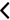 Go to Previous PageChanges the focus of the widget to the previous group or page of records within the results display.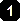 Jump to PageChanges the focus of the widget to the page number selected.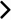 Go to Next PageChanges the focus of the widget to the next group or page of records within the results display.More >>Go to Expanded ViewAvailable in minimized views only. Opens the expanded view of the widget in a secondary window.1-25 of 55Record Display IndicatorIndicates the number of records displayed in that widget page out of the total number of results for that widget.Display SettingClick Show All to open all records for a given widget in aShow All/scrollable window.Show PagedClick Show Paged to return to the display of records groupedby pages.IconNameFunctionAdd to Report BuilderAdds the information displayed in the window to the Report Builder. This icon is available for supported domains when a record has a Details or Notes view that displays in a standalone window.CloseRemoves the widget from the portal screen or closes a dialog box.Column SettingsUsed to configure the columns within the widget. Turn on or off the columns displayed by checking the column names that appear in the pop-up box and checking Apply.Configure FilterUsed to filter on specific record types or other elements within the widget, including a date filter. If a date range filter is applied in an open widget, the date range is displayed in the widget header.Note: After setting a filter, the Close Filter option is enabled in the widget. ClickingClose Filter will restore the full display of records within the widget.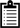 Copy to ClipboardCopies the content of the open window to the clipboard for pasting into another application.Interface StatusBoth icons provide a status indicator for DoD, VA, and community partner data sources. The circle with the lowercase “i"  indicates all sources are available. The yellow triangle warning  indicates one or more data sources are unavailable. Clicking either status icon will open the interface status details in a separate window.Note: Interface status updates are not available from the Clinical Reminderswidget.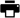 PrintPrints the contents of the open window. Printing is disabled in the widget toolbar after clicking Show All within a widget.Note: It is recommended that JLV users have the latest Adobe Reader installed for the Report Builder and other printing features.RefreshRefreshes the widget or window display. Only the data within that widget’s dataset is updated.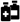 RxConverts the medication data within the widget to text, and opens the text in a pop- up window. Available from the Outpatient Medications widget.IconNameFunctionSite ListOpens a list of community sites where the patient has been seen (only available from the Community Health Summaries and Documents—VA widget).VLERRefreshRefreshes VLER-enabled widgets with the community partner data stored in the VLER cache, in addition to refreshing DoD and VA data.NOTE: The VLER Refresh icon is shown in VLER-enabled widgets only when Include Community Data is enabled. (The Community Data option will be available in a future release.)Each report generated using the Report Builder feature includes this disclaimer:The information contained in this transmission may contain privileged and confidential information, including patient information protected by federal and state privacy laws. It is intended only for the use of the person(s) named above. If you are not the intended recipient, you are hereby notified that any review, dissemination, distribution, or duplication of this communication is strictly prohibited. If you are not the intendedrecipient, please contact the sender by reply e-mail, and destroy all copies of the original message.Health Plan TypeMember IDHealth Plan NameSubscriber IDStandardized Insurance TypeSubscriber Date of BirthPlan Effective DateSubscriber’s Relationship to InsurerPlan Expiration DateHealth Plan Mailing AddressSiteHealth Plan Contact InformationGroup NumberDateDescriptionStandardized DescriptionProviderProvider SpecialtyLocationStatusImageSource SystemSiteError MessageResolution StepsAccess denied. You are not an authorized user.WHAT? You see the error message Access Denied. You are not an authorized User.WHY? Possible causes are: a PIV card processing problem; selection of the wrong security certificate; you are not an authorized user.FIX IT:Close your browser windowReinsert your PIV card and relaunch JLVSelect a certificate that is not expired, and specifies Issued by: Veterans Affairs CA B1If unsuccessful, contact the ESDCould not save User ProfileWHAT? You receive the error message Could not save User Profile.WHY? The error occurred during PIV authentication. It is typically a PIV card processing problem, or the wrong security certificate is chosen.FIX IT:Close your browser windowReinsert your PIV card and relaunch JLVSelect a certificate that is not expired, and specifies Issued by: Veterans Affairs CA B14.) If unsuccessful, close all open IE windows/tabs, then open IE and try JLV againNot a valid ACCESS/VERIFYCODE pairWHAT? You see the error message Not a valid ACCESS CODE/VERIFY CODE pair error at the login screen.WHY? 1) JLV could not match your Access and Verify codes to the site selected in the dropdown, or 2) A username and password were entered instead of Access/Verify codes.FIX IT:1) VHA users must select the parent VistA host site for their facilityError MessageResolution Steps2) Reenter your Access and Verify codes (CAPRI codes for VBA users, CPRS codes for VHA users)Page cannot be displayedWHAT? You receive a Page cannot be displayed error when launching JLV.WHY? The JLV URL requires certain IE settings.FIX IT:Click the Tools menu (press ALT-X) in IESelect Internet OptionsWhen the dialog box opens, click the Advanced tabScroll down in the list until you see the Secure Sockets Layer (SSL) 2.0 setting, and ensure it is NOT checkedEnsure that the Transport Layer Security (TLS) 1.0, 1.1 and 1.2 settings ARE checked5) Click OK to close the dialog box, then relaunch JLV (The page should load)Smart Card requiredWHAT? You see the error message Smart Card Required.WHY? Your Smart Card was not read by Windows Security and JLV before opening the JLV URL.FIX IT:Close all browser sessions and browser-based applicationsReinsert your PIV card, and relaunch the JLV URLIf unsuccessful, close all open IE windows/tabs, then Open IE and try JLV againVERIFY CODE mustbe changed before continued useWHAT? You receive the message VERIFY CODE must be changed before continued use at the login screen.WHY? Your CPRS or CAPRI VERIFY CODE has expired.FIX IT:Open CPRS, VistA, or CAPRI (VBA users)Select the Change Verify Code checkbox on the sign-on dialog before clicking OKYou will be prompted to create a new Verify codeOnce your Verify code has been changed for CPRS or CAPRI, relaunch JLV and the new code will be recognized immediatelyMessageDescriptionNo Message displays, but behavior occurs: The browser window does not allow the user to scroll to widgets, or access the JLV icons on the portal pages.Access JLV using IE 11. Use a monitor with a minimum screen resolution of 1024 x 768. Set the browser zoom feature to 100%. If browser display issues continue, log out of JLV, close the browser window, open a new browser window, and log in to JLV again.Warning: An error occurred while attempting to retrieve VistA Imaging Viewer URL.Either VistA Data Service or VistA Imaging Exchange is offline, and JLV is unable to retrieve the necessary dataMessageDescriptionobject to launch a VistA Imaging Viewer instance within JLV.MVI Message: There are no patients found using the current parameters.No patient records were found using the information entered in the Patient Search dialog box. Reenter patient identifiers in the Patient Search dialog box fields after verifying the accuracy of the informationMVI Error: Patient not found with search elements entered, please provide additional patient identifying information and search again.No unique patient is found with the identifiers used in the search. Click OK to return to the Patient Search window and provide additional patient identifiers, like the full first name or DOB.MVI Error: Your query yields too many results. Please modify your search parameters to narrow the search.JLV adheres to VA guidelines and blocks search results when a search request yields more than 10 patients.Modify the information in the Patient Search dialog box using additional patient identifiers to reduce the number of results.MVI Error: Application Reject. There was an error attempting to process your query.Please modify your search parameters and try again.There may be one or more errors in the Patient Search dialog fields. Validate the patient identifiers and try the search again. If problems persist, there may be an error between MVI and the Defense Enrollment Eligibility Reporting System (DEERS).You do not have authorization to view this record. Security regulations prohibit computer access to your own medical record.VA security regulations prevent a user from accessing their own medical records.You do not have authorization to view this record. Your SSN is missing from the NEW PERSON file. Contact your ACP Coordinator.Per VA policy, JLV does not allow access to patient records if the JLV user’s SSN is not in their VistA profile.An error occurred while attempting to retrieve the document.Occurs when something goes wrong when JLV tries to retrieve a selected document.An error occurred while attempting to display the document.Occurs when JLV tries to receive a document, but has trouble converting the document to a viewable format.Your patient selection is limited. To access electronic health record data, please log into CAPRI.Some VBA users have patient or site restrictions attached to their profile. Log into CAPRI to view patient records.Interface Status alert or error displayed in Community Health Summaries and Documents - VA widget:One or more data sources could not be connected; some entries will not appear. orError: DAS Query failure. HTTP error.These messages will appear when the VA VLER service is not available. If either message persists after 5 minutes, contact support to report the connection error.MessageDescriptionAn error occurred while attempting to retrieve the document.orAn error occurred while attempting to display the document.These messages may occur when you try to view a - VA widget, but JLV is either unable to retrieve the document, or JLV is unable to convert the document to HTML.AcronymDescriptionCAPRICompensation and Pension Record InterchangeCCDContinuity of Care DocumentCCDAConsolidated Clinical Document ArchitectureCCOWClinical Context Object WorkgroupCDCCenters for Disease ControlCPRSComputerized Patient Record SystemDEERSDefense Enrollment Eligibility Reporting SystemDESData Exchange ServicesDOBDate of BirthDoDDepartment of DefenseEDIPIElectronic Data Interchange Personal IdentifierEHRElectronic Health RecordseHXeHealth ExchangeESDEnterprise Service DeskGUIGraphical User InterfaceHAIMSHealthcare Artifact and Image Management SolutionHL7Health Level 7IDIdentificationIEInternet ExplorerIENInternal Entry NumberIPInternet ProtocolJLVJoint Legacy ViewerLOINCLogical Observation Identifiers Names and CodesMHSMilitary Health SystemMIMiddle InitialMVIMaster Veteran IndexNUCCNational Uniform Claim CommitteeOITOffice of Information and TechnologyPDFPortable Document FormatPDWSPatient Discovery Web ServicePIVPersonal Identity VerificationQoSQuality of ServiceSSLSecure Sockets LayerSSNSocial Security NumberAcronymDescriptionTLSTransport Layer SecurityUIUser InterfaceURLUniform Resource LocatorVADepartment of Veterans AffairsVBAVeterans Benefits AdministrationVDSVistA Data ServiceVHAVeterans Health AdministrationVistAVeterans Health Information Systems and Technology ArchitectureVLERVirtual Lifetime Electronic Record